ГОСУДАРСТВЕННОЕ АВТОНОМНОЕ ПРОФЕССИОНАЛЬНОЕ ОБРАЗОВАТЕЛЬНОЕ УЧРЕЖДЕНИЕ ЧУКОТСКОГО АВТОНОМНОГО ОКРУГА«ЧУКОТСКИЙ СЕВЕРО-ВОСТОЧНЫЙ ТЕХНИКУМ ПОСЁЛКАПРОВИДЕНИЯ»Комплект контрольно-оценочных средств для оценки освоения образовательных результатов учебной дисциплиныЕН.02 Экологические основы природопользованияпрограммы подготовки специалистов среднего звена по специальности: 51.02.02 Социально-культурная деятельность202  г.Организация-разработчик: Государственное автономное профессиональное образовательное учреждение Чукотского автономного округа «Чукотский северо-восточный техникум посёлка Провидения»Рассмотрена методическим объединением преподавателей общепрофессиональных и профессиональных дисциплин.Протокол №         от «      »                            202   г.Председатель МС _______________ А.Р.БархударянПояснительная запискаКомплект контрольно-оценочных средств по дисциплине ЕН.02 Экологические основы природопользования предназначен для осуществления текущего контроля обучающихся и промежуточной аттестации.Используемые в КОС оценочные средства представлены в таблице.Критерии оценки знаний и уменийОценка устного ответаОтметка «5» ставится в следующих случаях:полно раскрыл содержание материала в объеме, предусмотренном программой, изложил материал грамотным языком в определенной логической последовательности, точно используя математическую терминологию и символику;правильно выполнил рисунки, чертежи, графики, сопутствующие ответу;показал умение иллюстрировать теоретические положения конкретными примерами, применять их в новой ситуации при выполнении практического задания;продемонстрировал усвоение ранее изученных сопутствующих вопросов, сформированность и устойчивость используемых при отработке умений и навыков;отвечал самостоятельно без наводящих вопросов преподавателя. Возможны одна - две неточности при освещении второстепенных вопросов или в выкладках, которые он легко исправил по замечанию преподавателя.Отметка «4» ставится в следующих случаях:он удовлетворяет в основном требованиям    на оценку «5», но при этом имеет один из недостатков:в изложении допущены небольшие пробелы, не исказившие математическое содержание ответа;допущены один – два недочета при освещении основного содержания ответа, исправленные по замечанию преподавателя;допущены ошибка или более двух недочетов при освещении второстепенных вопросов или в выкладках, легко исправленные по замечанию преподавателя.Отметка «3» ставится, если:неполно или непоследовательно раскрыто содержание материала, но показано общее понимание вопроса и продемонстрированы умения, достаточные для дальнейшего усвоения материала; имелись затруднения или допущены ошибки в определении понятий, использовании математической терминологии, чертежах, выкладках, исправленные после нескольких наводящих вопросов преподавателя;студент не справился с применением теории в новой ситуации при выполнении практического задания, но выполнил задания обязательного уровня сложности по данной теме;при знании теоретического материала выявлена недостаточная сформированность основных умений и навыков.Отметка «2» ставится, если:не раскрыто основное содержание учебного материала;обнаружено незнание или непонимание учеником большей или наиболее важной части учебного материала;допущены ошибки в определении понятий, при использовании математической терминологии, в рисунках, чертежах или графиках, в выкладках, которые не исправлены после нескольких наводящих вопросов преподавателя.Оценка письменных работОтметка «5» ставится в следующих случаях:работа выполнена полностью;в логических рассуждениях и обосновании решения нет пробелов и ошибок;в решении нет математических ошибок (возможна одна неточность, описка, которая не является следствием незнания или непонимания учебного материала).Отметка «4» ставится в следующих случаях:работа выполнена полностью, но обоснования шагов решения недостаточны (если умение обосновывать рассуждения не являлось специальным объектом проверки);допущены одна ошибка или есть два – три недочёта в выкладках, рисунках, чертежах или графиках (если эти виды работ не являлись специальным объектом проверки). Отметка «3» ставится, если:допущено более одной ошибки или более двух – трех недочетов в выкладках, чертежах или графиках, но обучающийся обладает обязательными умениями по проверяемой теме.Отметка «2» ставится, если:допущены существенные ошибки, показавшие, что обучающийся не обладает обязательными умениями по данной теме в полной мере. Общая классификация ошибокПри оценке результатов освоения учебного предмета следует учитывать все ошибки (грубые и негрубые) и недочёты.Грубыми считаются ошибки:незнание определения основных понятий, законов, правил, основных положений теории, незнание формул, общепринятых символов обозначений величин, единиц их измерения;незнание наименований единиц измерения;неумение выделить в ответе главное;неумение применять знания, алгоритмы для решения задач;неумение делать выводы и обобщения;неумение читать и строить графики;неумение пользоваться первоисточниками, учебником и справочниками;потеря корня или сохранение постороннего корня;отбрасывание без объяснений одного из них;равнозначные им ошибки;вычислительные ошибки, если они не являются опиской;логические ошибки.К негрубым ошибкам следует отнести:неточность формулировок, определений, понятий, теорий, вызванная неполнотой охвата основных признаков определяемого понятия или заменой одного - двух из этих признаков второстепенными;неточность графика;нерациональный метод решения задачи или недостаточно продуманный план ответа (нарушение логики, подмена отдельных основных вопросов второстепенными);нерациональные методы работы со справочной и другой литературой;неумение решать задачи, выполнять задания в общем виде.Недочетами являются:нерациональные приемы вычислений и преобразований;небрежное выполнение записей, чертежей, схем, графиков.Требования к написанию сообщения и доклада 1. Тема доклада и ее выбортема должна быть сформулирована грамотно с литературной точки зренияв названии доклада следует определить четкие рамки рассмотрения темы2.Требования к оформлению титульного листаВ правом верхнем углу указывается название учебного заведения, в центре -тема доклада, ниже темы справа -Ф.И.О. обучающегося, группа, Ф.И.О. руководителя, внизу – населенный пункт и год написания.3.Оглавление4.Введение должно включать в себя краткое обоснование актуальности темы доклада. В этой части необходимо также показать, почему данный вопрос может представлять научный интерес и какое может иметь практическое значение. Очень важно, чтобы обучающийся умел выделить цель (или несколько целей), а также задачи, которые требуется решить для реализации цели.  5. Основная часть доклада содержит материал, который отобран обучающимся для рассмотрения проблемы. Средний объем основной части доклада -10 страниц. 6.Заключение - часть доклада, в которой формулируются выводы, обращается внимание на выполнение поставленных во введении задач и целей (или цели). 7.Основные требования к списку изученной литературыИсточники должны быть перечислены в алфавитной последовательности (по первым буквам фамилий авторов или по названиям сборников). Необходимо указать место издания, название издательства, год издания.8. Выставление оценки за докладВ итоге оценка складывается из ряда моментов: соблюдения формальных требований к докладу;грамотного раскрытия темы;умения четко рассказать о представленном докладе;способности понять суть задаваемых по работе вопросов и сформулировать точные ответы.Оценка умений решать расчетные задачиОтметка «5» ставится, если:• в логическом рассуждении и решении нет ошибок, задача решена рациональным способом.Отметка «4» ставится, если:•в логическом рассуждении и решении нет существенных ошибок, но задача решена нерациональным способом или допущено не более двух несущественных ошибок.Отметка «3» ставится, если:•в логическом рассуждении нет существенных ошибок, но допущена существенная ошибка в математических расчетах.Отметка «2» ставится, если:•имеются существенные ошибки в логическом рассуждении и в решении.Критерий оценки теста.Текущий контрольРаздел 1.  Рациональное природопользованиеУстный опрос №1Чем отличаются первоначальные и современные определения экологии как науки? Чем обусловлены эти отличия?С какими небиологическими научными дисциплинами связана современная экология? Приведите пример практической связи?Почему в современной экологии особенно важен системный подход? Приведите пример практической связи? (схема экосистемы)Основные задачи современной экологии?Что, по-вашему, изучает современная экология?С какими науками связана экология?Приведите примеры, которые бы подтвердили значение природы в вашей жизни.Какими науками изучаются проблемы природопользования.Тестирование№1.1. Экология – это наука, изучающая:1) влияние загрязнений на окружающую среду;2) влияние загрязнений на здоровье человека;3) взаимоотношения организмов между собой и окружающей средой;4) влияние деятельности человека на окружающую среду.2. Биологические макросистемы высокого ранга – экосистемы и биосфера в целом,являются объектами изучения такой науки, как …1) экология2) биология3) география4) биофизика3. Объектами изучения экологии как науки являются биологические системы,относящиеся к ______________ уровню организации живого вещества.1) популяционно-биоценотическому2) атомно-молекулярному3) клеточно-тканевому4) органно-тканевому4. Начало биоценотическому направлению исследований в природе положил в конце70-х гг. Х1Х века немецкий биолог1) К. Мебиус2) Э. Геккель3) Ф. Рамад4) Э. Пианка5. Для изучения экологии отдельных видов в экологических исследованияхприменяется:1) экосистемный подход2) эволюционный подход3) исторический подход4) популяционный подход6. Вклад английского ботаника А. Тенсли в развитие экологии как науки состоитв том, что он ввел термин:1) экосистема2) биоценоз3) биогеоценоз4) геосистема7. К общетеоретическим задачам экологии относится:1) оптимизация инженерных решений по защите окружающей среды;2) сохранение, воспроизводство и рациональное использование природных ресурсов;3) разработка общей теории устойчивости экологических систем;4) разработка экологических нормативов и стандартов.8. Основным теоретическим обобщением современной экологии является концепция:1) экосистемы2) глобализации3) устойчивого развития4) биосферыТестирование №2.1. Установите соответствие между группами экологических факторов и их видами:1) абиотические 2) биотические 3) антропогенныеа) загрязнение средыб) свет, температурав) нейтрализм, симбиоз2. К абиотическим факторам среды относятся:1) фитоценозы, определяющие ход биологической продуктивности;2) почва, включая почвенных микроорганизмов и почвенную влагу;3) почвенная влага, воздух и подстилающие горные породы;4) солнечная радиация и продуценты, использующие ее для производства биомассы.3. К топографическим факторам окружающей среды относится:1) высота над уровнем моря;2) плотность популяций организмов;3) содержание воды в почве;4) химическое загрязнение воздуха4. Антропогенные факторы можно разделить на такие группы, как факторы…..1) прямого и косвенного воздействия2) трофических и топических отношений3) фитогенных и зоогенных влияний4) регулярной и нерегулярной периодичности5. Способность организма выдерживать отклонения экологических факторов отоптимальных для его жизнедеятельности значений называется:1) толерантностью2) плодовитостью3) комфортностью4) изменчивостью6. При комплексном воздействии экологических факторов влияние каждого из них вопределенной мере зависит от количественного выражения других факторов – это:1) правило взаимодействия экологических факторов;2) закон независимости факторов В.Вильямса;3) правило лимитирующих факторов;4) закон толерантности В. Шелфорда.7. Явление частичной взаимозаменяемости действия экологических факторовназывается эффектом:1) компенсации2) адаптации3) суммации4) процветания8. В чем заключается закон толерантности В. Шелфорда?1) существование вида определяется лимитирующими факторами, имеющими толькомаксимальные значения;2) веществом, находящимся в минимуме, управляется урожай и определяется величинаи устойчивость последнего во времени;3) существование вида определяется лимитирующими факторами, находящимися нетолько в минимуме, но и в максимуме;4) условия жизни равнозначны и ни один из факторов жизни не может быть полностьюзаменен другим.9. Ю. Одум дополнил закон толерантности положениями, одно из которых гласит,что организмы с широким диапазоном толерантности в отношении всехэкологических факторов обычно:1) наиболее распространены2) наименее адаптированы3) крупнее по размерам4) менее продуктивны10. По правилу, установленному В.В. Алехиным в 1951 г. для растительности,широко распространенные виды на юге произрастают на северных склонах, а насевере встречаются только на южных. Эта закономерность получила название:1) правило предварения2) правило территориальности3) правило колебаний численности4) правило взаимодействия факторов11. На организменном уровне основными механизмами адаптации являются:1) биохимические, физиологические, морфологические;2) популяционные, экосистемные, биосферные;3) абиотические, биотические, антропогенные;4) фитогенные, зоогенные, микробогенные12. В правилах ________________ и ________________ отражены закономерностиморфологических адаптаций животных к температуре окружающей среды:1) К. Бергмана2) К. Глогера3) Г. Гаузе4) Т. Аллена13. С глубиной в водной среде жизни зеленые водоросли сменяются на бурые икрасные, что является проявлением адаптации к:1) изменениям солености2) колебаниям температуры3) убыванию солнечного света4) уменьшению концентрации кислорода14. В наземно-воздушной среде жизни, благодаря подвижности воздуха, у некоторыхвидов растений появилась способность расселения с помощью воздушных потоков(например, семена растений), которая называется……1) анемохорией2) гидрохорией3) термотаксисом4) хемотаксисом15. Для наземно-воздушной среды характерно многообразие…..1) жизненных форм организмов2) потомков у организмов3) систем коммуникаций в сообществе4) способов потребления солнечной энергииУстный опрос №2Какие потребности удовлетворяет человечество, взаимодействуя с природой?Какие отрицательные экологические последствия возникают в результате хозяйственной деятельности человека? Приведите примеры их современного проявления.Дайте определение понятия «природопользование»Назовите основные виды природопользования. В чем их особенности?Дайте определение природно-ресурсному потенциалуУстный опрос №3От чего зависит глубина изменений ландшафтов под влиянием антропогенного воздействия?Приведите  примеры  разрушающего  воздействия  человека на окружающую природную среду.Что называется стабилизирующим  воздействием  человека на природу? Приведите примеры.Приведите примеры конструктивного воздействия человека на природуПеречислите виды воздействия человека на природу в доиндустриальную эпоху.Как влияли охота и собирательство на окружающую природную среду?Как вехи, оставляя на дороге, Оставив братьев:Птиц, зверей и рыб,Путем огня он шел через природу.О каком виде деятельности человека говорит М. Волошин в этих строках? Объясните экологические следствия влияния огня на природу.В чем особенности перехода к производящему хозяйству, и каковы его экологические следствия?Чем объясняются более высокие антропогенные нагрузки на природные комплексы в современный период? Объясните сущность кризиса продуцентов. Приведите примеры из курсов географии и биологии, подтверждающие наличие кризиса продуцентов. Докажите, что для современного периода характерен кризис редуцентов.Тестирование №3.1. Совокупность свободно скрещивающихся особей одного вида, которая длительносуществует в определенной части ареала относительно обособленно от другихсовокупностей того же вида, называется:1) экосистемой2) популяцией3) экологической группировкой4) сообществом2. Популяция как структурная единица вида характеризуется таким свойством, как1) потенциальное бессмертие2) видовое разнообразие;3) трофическая структура;4) потенциальная энергия.3. Популяция как структурная единица экосистемы участвует в выполнении такойважнейшей экосистемной функции, как:1) биологический круговорот;2) воспроизведение вида;3) формирование климата;4) геологический круговорот.4. Одним из основных групповых свойств популяции является:1) свободное скрещивание составляющих ее особей;2) невозможность скрещивания между составляющими ее особями;3) свободное скрещивание с особями других видов;4) потребление одинаковых пищевых ресурсов.5. Для графического представления зависимости числа выживших из 100 или 1000особей от их возраста применяют построение:1) кривых выживания;2) логистических кривых;3) возрастных пирамид;4) популяционных волн.6. Впервые термин «биоценоз» был предложен в 1877 году:1) Ю. Либихом2) К. Мебиусом3) А. Тенсли4) Ф. Клементсом7. Структура сообщества экосистемы, отражающая распределение организмовразных видов по вертикали и горизонтали биотопа, называется:1) пространственной2) объемной3) видовой4) экологической8. Состав биоценоза из экологических групп организмов, выполняющих в сообществеопределенные функции называют:1) пространственной структурой;2) экологической структурой;3) видовой структурой;4) демографической структурой.9. Взаимоотношения, при которых один из двух совместно обитающих видоввытесняет другой, называются:1) межвидовой конкуренцией;2) внутривидовой конкуренцией;3) односторонним благоприятствованием;4) односторонней эксплуатацией.10. Принцип (закон) Гаузе гласит:1) «два одинаковых в экологическом отношении вида сосуществовать не могут»;2) «два одинаковых в экологическом отношении вида успешно сосуществуют»;3) «два разных вида не могут иметь сходных экологических требований»;4) «два разных в экологическом отношении вида сосуществовать не могут».11. Такие межвидовые взаимодействия, как конкуренция, хищничество ипаразитизм, являются:механизмом регуляции численности популяций;формой существования вида в сообществ;формой пространственного размещения популяций;механизмом передачи генетической информации.12. Тип отношений, при котором совместно обитающие на одной территорииорганизмы не оказывают заметного влияния друг на друга, называется:1) антибиоз2) аменсализм3) нейтрализм4) симбиоз13. Совместное проживание двух видов, полезное для одного вида и безразличноедля другого, называется:квартиранствомаменсализмомпаразитизмомсимбиозомТестирование №4.1. Неотъемлемыми структурными компонентами, из которых состоят природныеи природно-антропогенные экосистемы, являются:1) биоценоз и биотоп;2) атмосфера и почвогрунт;3) зооценоз и фитоценоз;4) гидросфера и литосфера.2. Функциональная структура экосистемы любого уровня состоит из следующихкомпонентов:1) автотрофного и гетеротрофного;2) абиотического и биотического;3) климатического и почвенного;4) физического и химического3. Трофические цепи – это:1) графическое изображение соотношения между продуцентами и консументамиразных порядков;2) перенос потенциальной энергии пищи, созданной растениями, через рядорганизмов путем поедания одних видов другими;3) синтез органических веществ продуцентами в процессе фотосинтеза;4) набор пищевых объектов в экосистеме;4. В экосистемах продуценты занимают:1) первый трофический уровень;2) второй трофический уровень;3) третий трофический уровень;4) четвертый трофический уровень5. Детритные (или сапрофитные) пищевые цепи начинаются с:1) опавших листьев2) зеленых водорослей3) высших растений4) мелких животных6. Пирамида биомасс отражает на каждом трофическом уровне пищевой цепи:1) количество живого вещества;2) численность особей разных видов;3) величину потока энергии;4) число звеньев в цепи питания.7. Биологическая продуктивность – это:1) количество живого вещества, выраженное в единицах массы или энергии,приходящееся на единицу площади или объема;2) скорость создания определенного количества биомассы растений, животных имикроорганизмов, входящих в состав биоценоза;3) возможность и темпы развития любого организма в зависимости от условий егообитания;4) бесперебойное функционирование экологических систем.8. Способность экосистемы к саморегуляции и поддержанию динамическогоравновесия называется:1) гомеостазом2) цикличностью3) деградацией4) сукцессией9. Последовательный ряд постепенно и закономерно сменяющих друг друга всукцессии сообществ называется:1) сукцессионной серией;2) климаксовым сообществом;3) антропогенной трансформацией;4) пастбишной дигрессией.10. Первичная сукцессия развивается на:сыпучих песках;топких болотах;заброшенных полях;затопленных лугах11. Антропогенным фактором, вызывающим возникновение вторичных сукцессий,является:вырубка леса;извержение вулкана;сход ледника;сильное землетрясение.12. Сукцессии, вызванные пожарами, вызываются:1) пирогенными2) зоогенными3) фитогенными4) автогенными13. Географическое распределение по земной поверхности основных наземныхэкосистем зависит от таких абиотических факторов, как:1) температура и количество осадков;2) концентрация кислорода и азота в атмосфере;3) атмосферное давление и ветер;4) физические и химические свойства почвы14. Согласно правилу Уоллеса:1) видовое разнообразие во всем пространстве биосферы приблизительноодинаково;2) видовое разнообразие по мере продвижения с юга на север уменьшается;3) видовое разнообразие по мере продвижения с востока на запад увеличивается;4) видовое разнообразие увеличивается при движении к полюсам.15. Агроэкосистемы в отличие от природных экосистем характеризуются:1) упрощенной структурой;2) усложненной структурой;3) отсутствием структуры;4) многокомпонентностью.Тестирование №5.1. Биосфера это:1) оболочка Земли, в которой существуют и взаимодействуют с окружающей средойживые организмы;2) оболочка Земли, в которой существует человечество;3) оболочка, включающая часть Земли, не затронутая деятельностью человека;4) оболочка Земли, включающая часть литосферы, гидросферы и атмосферы;2. Верхняя граница биосферы, проходящая в атмосфере, обусловлена такимфактором, как:1) ультрафиолетовое излучение;2) концентрация кислорода;3) плотность воздуха;4) интенсивность освещения.3. Нижняя граница биосферы, проходящая через литосферу, связана с такимжизненным фактором, как:1) температура2) свет3) вода4) кислород4. Важнейшей частью учения В.И.Вернадского о биосфере является представление о ее:1) возникновении и развитии;2) уникальности в Космосе;3) бесконечности в пространстве и времени4) хаотичности и бессистемности.5. Вещество биосферы, которое создается и перерабатывается жизнью,совокупностями живых организмов, В.И. Вернадский характеризовал как:1) биогенное вещество2) живое вещество3) косное вещество4) биокосное вещество.6. Одним из основных свойств живого вещества, обусловливающих его высокуюсредообразующую деятельность, является:стремление заполнить собой все окружающее пространство;способность к запасанию лучистой энергии Солнца в процессе фотосинтеза;способность к сохранению и передаче наследственной информации;стремление к использованию готового органического вещества.7. Функция живого вещества биосферы, заключающаяся в изменении химическихпараметров среды в благоприятные для существования организмов условия,называется:1) средообразующая2) транспортная3) концентрационная4) параметрическая8. Функция живого вещества, обусловливающая процессы разложения организмовпосле их отмирания с последующей минерализацией мертвого органическоговещества, называется:1) деструктивной2) окислительной3) концентрационной4) восстановительной9. Почвенный покров Земли образовался в результате проявления функции живоговещества биосферы:1) средообразующий2) параметрической3) энергетической4) физико-химической10. Большой (геологический) круговорот веществ в природе обусловлен:взаимодействием солнечной энергии с глубинной энергией Земли;столкновением Земли с кометами, метеоритами и астероидами;деятельностью человека, направленной на добычу полезных ископаемых;трансформацией солнечной энергии растениями в процессе фотосинтеза.11. Круговорот химических элементов, обусловленный синтезом и распадоморганических веществ в экосистеме, называется:1) биотическим круговоротом веществ;2) первичным круговоротом веществ;3) техногенным круговоротом веществ;4) абиотическим круговоротом веществ.12. Биотический круговорот в отличие от геологического:1) обладает более низкой энергией;2) осуществляется без затрат энергии;3) обладает более высокой энергией;4) осуществляется за счет биоэнергии.13. Определите содержание периода ноогенеза в эволюции биосферы.1) возникновение биосферы с биотическим круговоротом;2) усложнение структуры многоклеточных организмов по биологическим законам;3) возникновение человеческого общества, разумная деятельность которогопревращает биосферу в ноосферу;4) интенсивное воздействие людей на среду обитания, отличающееся от воздействиядругих живых организмов.14. Что понимается под процессами урбанизации?1) процесс ускорения научно-технического прогресса;2) целесообразное в экологическом отношении территориальное сочетаниепроизводственных комплексов и селитебных территорий;3) неуправляемый процесс развития инфраструктуры, обеспечивающейформирование города;4) трудно контролируемый рост городов в результате концентрации производстваи населения.Раздел 2. Рациональное использование и охрана природных ресурсовТестирование №6. 1. Определите сущность понятия «экологический кризис»?1) разрушение биотического круговорота в биосфере;2) загрязнение воды, атмосферы, почвы отходами производства;3) разрушение природных биоценозов, исчезновение видов;4) состояние окружающей среды, при котором она становится непригодной дляжизни людей.2. Стремительный рост численности населения планеты, начавшийся в серединеХХ века, называется:1) «демографическим взрывом»;2) депопуляцией народонаселения;3) «зеленой революцией»;4) экологическим кризисом3. Наибольший вклад в «демографический взрыв» внесен:1) ростом промышленности и сельскохозяйственного производства;2) созданием Всемирной организации здравоохранения (ВОЗ);3) повышением рождаемости и уменьшением смертности;4) миграцией и освоением новых территорий;4. Комплекс мер, разработанный ФАО для решения продовольственной проблемыв развивающихся странах, получил название:«научно-техническая революция»;«научно-технический прогресс»;«продовольственная программа»;«зеленая революция»5. Возросший дефицит пресной воды связан в основном:1) с ухудшением климата;2) с резким уменьшением объема грунтовых вод;3) с загрязнением водоемов;4) с глобальным засолением почв.6. Возникновение глобальной энергетической проблемы связано с:1) высокой опасностью атомных электростанций;2) исчерпаемостью углеводородного топлива;3) отсутствием энергосберегающих технологий;4) снижением энергопотребления.7. Одной из первостепенных глобальных экологических проблем, порождаемыхсжиганием ископаемого углеводородного топлива, является проблема:1) устойчивости климата;2) кислотных осадков;3) демографического взрыва;4) сокращения биоразнообразия8. Основной причиной изменения климата в сторону потепления считается:рост «парникового эффекта»;увеличение активности Солнца;изменение течений в океане;истощение озонового слоя9. С чем связано возникновение «парникового эффекта»?1) увеличение потока солнечной энергии на Землю;2) нарушение циркуляции воздушных потоков атмосферы над поверхностью Земли;3) увеличение в атмосфере Земли концентрации углекислого газа вследствиеантропогенного воздействия;4) увеличение количества водяных паров в атмосфере Земли.10. Глобальными последствиями «парникового эффекта» могут стать:1) изменение климата;2) фотохимический смог;3) образование «озоновых дыр»4) повышение уровня Мирового океана;11. Отмечаемое в настоящее время истощение озонового слоя связывают сизбыточным поступлением в стратосферу:1) диоксида углерода2) сероводорода3) диоксида серы4) фреонов12. Истощение озонового слоя и появление «озоновых дыр» наносит ущерб леснымэкосистемам Земли, вызывая:1) лесные пожары;2) вспышки численности вредителей;3) наводнения и подтопления;4) дефицит кислорода.13. Что такое кислотные дожди?1) атмосферные осадки с повышенной кислотностью;2) вторичные явления в атмосфере, когда оксиды азота, серы, углерода превращаютсяв соответствующие кислоты и выпадают в виде дождей;3) образование аэрозолей различных кислот в атмосфере;4) изменение состава атмосферы под влиянием выбросов промышленных предприятий.14. Подкисление почвы «кислотными осадками» является одной из основных причин:1) усыхания лесов умеренной зоны;2) усыхания лесов тропической зоны;3) повышения продуктивности лесов;4) повышение устойчивости лесов к вредителям.15. Основными причинами исчезновения видов позвоночных животных являются:1) акклиматизация2) разрушение местообитаний3) сокращение кормовой базы4) недостаток солнечной радиацииТестирование №7Вариант 11.Усилению парникового эффекта в биосфере способствует …а) появление озоновых дыр в атмосфере
б) опустынивание земель
в) осушение болот
г) развитие промышленности и транспорта2. Каковы последствия расширения озоновых дыр?а) повышение температуры воздуха, частое появление тумановб) усиление ультрафиолетового излучения, вредного для здоровьяв) понижение температуры и повышение влажности воздухаг) уменьшение прозрачности атмосферы и снижение интенсивности фотосинтеза3. Где находится озоновый слой?а) в гидросфереб) в стратосферев) в тропосферег) в биосфере4. Что означает охрана природы?а) комплекс работ, направленных на охрану окружающей среды от загрязненийб) сохранение баланса экологических системв) чистота окружающей средыг) охрана биосферы и атмосферы от загрязнения5. К парниковым газам относят:а) азотб) диоксид углеродав) кислородг) водородВариант 21. Парниковый эффект на Земле является следствием повышения в атмосфере концентрации …а) кислородаб) углекислого газав) сернистого газаг) паров воды2. К глобальным изменениям в биосфере может привести …а) увеличение численности отдельных видовб) опустынивание территорийв) выпадение обильных осадковг) смена одного сообщества другим3. «Парниковый эффект» вызывает:а) похолодание климатаб) образование озоновых дырв) потепление климатаг) кислотный дождь4. Причиной глобального экологического кризиса в настоящую эпоху можно считать …а) перевыпас скота на пастбищахб) вулканическую деятельностьв) сокращение биоразнообразия планетыг) разливы рек при половодье5.Глобальные проблемы порождены деятельностью …а) только развитых странб) только развивающихся странв) всего человечества в целомг) только европейских странПрактическое задание №1Используя приложение 1 и представленную карту, заполните таблицу.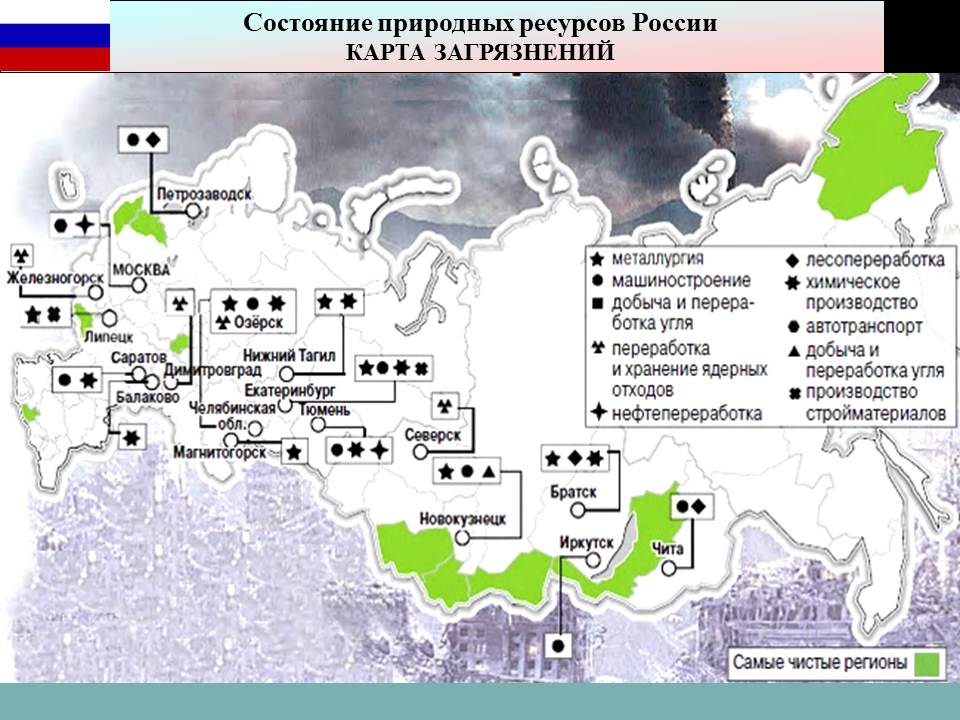 Раздел 2. Рациональное использование и охрана природных ресурсовПрактические задание №2Заполните таблицу «Загрязнение окружающей среды».Практическое задание №3Составьте экологический мониторинг водоемов г. Семилуки, согласно пунктам, представленным ниже:Водоемы города, необходимость прудов, рек и озер в природном комплексе; Водоем как пример активного воздействия человека на природу, структура водоема, его экологическое состояние, нарушение прибрежного природного сообщества; Животный и растительный мир водоемов, особенности жизни организмов, населяющих водоемы и прибрежные территории, подвергнутые антропогенному воздействию, по сравнению с территориями, лишенными такового; Физическое загрязнение водоемов, свалки мусора: перечень веществ и материалов, их влияние на природу, нарушение красоты природы. Сделать выводы о влиянии человека на водоемы города: общее состояние водоемов города, меры охраны окружающей среды. Дать рекомендации по улучшению экологического состояния водоемов, по восстановлению их растительности и животного мира. Обоснуйте преимущества отдыха на природе и необходимость соблюдения правил нахождения на природе.Практическое задание №4. Выберите определённую территорию в своей местности и оцените экологическое состояние природы по примерному плану:Название __ Географическое положение.Общая характеристика природных условий.Определить влияние природных условий своей местности на материальную, культурную и духовную жизнь населения.Установите особенности между взаимодействием общества и природы.Охарактеризуйте основные направления хозяйственного использования территории.Выявите факторы антропогенного воздействия.7. Опишите экономическое положение, проанализируйте причины, опишите изменения, и обоснуйте нерациональное природопользование на данной территории.8. Составьте прогноз возможного состояния природы своей местности, сделав вывод по необходимости рационального использования данного региона.Практическое задание №5Заполните таблицу, воспользовавшись Приложением 2.Практическое задание №6.Составьте отчет о демографической ситуации в г. Семилуки Практическое задание №7Составьте сравнительную таблицу «Воздействие негативных экологических факторов на человека, проживающего в нашем регионе, их прогнозирование и предотвращение».Практическое задание №8Определите концентрацию углекислого газа в аудитории согласна плана.Определить объем аудитории                         длина – ___ м                   ширина – ___ м                  высота - _____ м____ * ____ * ____ = ______ куб.мИзвестно, что в покое человек выделяет в среднем 20 л углекислого газа в час, а при активной деятельности – 40 л/ час. Возьмите среднее значение – 30 л/часВ аудитории занимается 15 человек – 1,5 часаОпределить объем воздуха, который выдохнули 15 человек за 1,5 часа занятий  30 л/час * ___ часа * ___ чел. = ______ лПересчитать объем образовавшегося углекислого газа из литров в куб. м. Известно, что 1 л составляет 0, 001 куб.м              _____  л * 0, 001 куб.м =  __________ куб. м Концентрацию (С) углекислого газа рассчитать так:Объем образовавшегося углекислого газа поделить на объем аудитории и результат умножить на 100%Предельно допустимая концентрация (ПДК) для углекислого газа составляет 1%, но уже  при кратковременном вдыхании может вызвать у человека временное нарушение дыхания и кровообращения, повлиять на функциональное состояние коры головного мозга.- до 2% - токсическое действие;- 3-4% - сильное токсическое действие;- 7-8% - летальное действие.      Вывод: Сделать вывод о санитарно – гигиенических нормах ПДК углекислого газа в аудиториях во время занятий и мерах по профилактике этого явления.Практическое задание №9Составьте таблицу «Ученый и его вклад в развитие науки экологии».Практическое задание №10 (решение ситуационных задач).1. В 1990г концентрация СО2 в атмосфере составляля  340 мг/кг. Известно, что концентрация СО2 в атмосфере ежегодно увеличивается на 0,5%. Постройте зависимость концентрации СО2 в атмосфере от времени. По ней составьте следующие прогнозы:- на сколько увеличится концентрация СО2 в атмосфере к 2050г;-в каком году концентрация СО2 увеличится  в два раза, т.е. можно ожидать потепление климата на 3-5 градусов2. Составьте схемы круговорота углерода в водной и наземной экосистемах. Перечислите названия входящих в их состав организмов. Цветными стрелками покажите:-направление движения углекислого газа, поглащаемого зелеными растениями;-направление движения углерода от растения по пищевым цепям к консументам 1 порядка;- выделение углекислого газа в атмосферу.Составьте пояснительный текст к схеме с описанием круговорота углерода. В чем опасность повышения концентрации углерода в атмосфере?3. Сточные воды пищевого комбината содержат жирные соединения. Какие методы очистки можно предложить? Почему?4. Какие можно предложить методы вторичного использования отходов пищевой промышленности.5. В марте 2010г при аварии супертанкера было выброшено в море 230тыс.т нефти. Рассчитайте объем воды, в котором погибла рыба, если гибель рыбы происходит при концентрации нефти 15 мг/куб.м.Практическое задание №11На основе имеющихся источников знаний решить задачи и ответить на вопросы.1. При санобработке кухни площадью 14 м2, высота потолков 2,5 м, использовали один аэрозольный баллончик хлорофоса массой 150 г. Можно ли находиться в этом помещении без вреда для здоровья, если ПДК хлорофоса 0,04 мг/м3? 2. Ученые подсчитали, что в Москве попадает в реки с заводов и фабрик 215тыс.т вредных веществ в год, с жилых домов сливается на 35 тыс.т меньше, чем с заводов, а с автотранспорта в 2 раза меньше, чем с жилых домов. В Москве живет примерно 10 млн. жителей.- Сколько всего тонн отходов попадает в реки Москвы за год?- Сколько (кг) вредных отходов приходиться на каждого москвича?3. Если вода будет просто капать из крана, то за 10 минут натечет стакан – 200 граммов. Сколько воды утечет за 1 час? За сутки?4. Будет ли превышен уровень ПДК ртути в комнате, если в ней разбит термометр? Площадь комнаты  высота потолков 2.5 м, масса разлившейся ртути 1 г (ПДК ртути-0,0003 мг м). 5. Наш техникум собрал за год 15 тонн макулатуры. Сколько деревьев сохранили студенты, если из 1 дерева получают 60 кг бумаги? Сколько тетрадей могли изготовить, если из 1т макулатуры получают 25000 тетрадей? Сколько воды и электроэнергии можно сэкономить, если 1 т макулатуры экономит 200 куб. м воды и 1000 кВт/ч электроэнергии?6. Ответьте на вопросы1. Как Вы считаете, что выгоднее:
а. Перерабатывать отходы, мусор на специализированных заводах? 
б «Хоронить» на специальных полигонах? 
Ответ обоснуйте.
2. Покажите достоинства и недостатки проектов строительства гидроэлектростанций. 
3. Влияние дорожно-транспортных работ на окружающую среду. 
Ваше мнение.
4. Приведите примеры конкретных “разрушителей’ природы в Вашем регионе, местности. Ваше гражданское отношение к ним. 
5. Можно ли считать «бездорожье» лучшей защитой «первозданной природы».Ответ обоснуйте 
6.Можно ли считать представителей малых народов, кочующих в отдаленных местах, настоящими экологами? Дайте объяснение. 
7. Какие бы Вы предложили гуманные меры наказания для нарушителей Закона об окружающей среде. Поясните. 
8. В каких странах: развитых или развивающихся вопросы природопользования стоят более остро? Почему. 
9. Известно, что на сжигание 100 л бензина требуется годовая норма кислорода, необходимая человеку для дыхания. Рассчитайте объём кислорода, который потребуется на сжигание этого объёма топлива. Должны ли развитые страны платить за кислород, используемый в производстве, слаборазвитыми странами, на территории которых находятся леса? Практическое задание №12Установите соответствие между понятиями и их определениями.Тестирование №8А. Выберите один правильный ответ из нескольких предложенных. 
1. Глобальные экологические проблемы вызваны в первую очередь: 
а) геологическими процессами; б) космическими факторами; в) высокими темпами прогресса; г) изменением климата. 
2. Основными природными факторами, влияющими на численность человеческих популяций являются: 
а) особенности рельефа местности; б) пищевые ресурсы и болезни; в) особенности климата; г) географическое положение страны. 
3. Рациональное природопользование подразумевает: 
а) деятельность, направленную на удовлетворение потребностей человечества; б) деятельность, направленную на научно обоснованное использование, воспроизводство и охрану природных ресурсов; в) добычу и переработку полезных ископаемых; г) мероприятия, обеспечивающие промышленную и хозяйственную деятельность человека. 
4. Полезные ископаемые недр планеты относятся к: 
а) неисчерпаемым природным ресурсам; б) возобновляемым природным ресурсам; в) невозобновляемым природным ресурсам; г) пополняющимся ресурсам. 
5. Вырубка лесных массивов приводит к: 
а) увеличению видового разнообразия птиц; б) увеличению видового разнообразия млекопитающих; в) уменьшению испарения; г) нарушению кислородного режима. 
6. Недостаток питьевой воды вызван, в первую очередь: 
а) парниковым эффектом; б) уменьшением объема грунтовых вод; в) загрязнением водоемов; г) засолением почв. 
7. Парниковый эффект возникает в результате накопления в атмосфере: 
а) угарного газа; б) углекислого газа; в) диоксида азота; г) оксидов серы. 
Б. Закончите предложение:                                                                                                                                         1.Промышленный выброс в окружающую среду в виде самопроизвольных потоков, образующихся в результате несовершенства технологического оборудования или нарушения его герметичности, называется __ выбросом                                                                                                                                                   2.  Основной признак, характерный для территорий (зон) экологического бедствия
а) глубокие необратимые изменения природной среды
б) истощение минеральных и других полезных ископаемых
в) временное приостановление деятельности отдельных предприятий.Тестирование №9Выберите один правильный ответ из нескольких предложенных.             1. Важная роль атмосферы заключается в том, что она защищает живые организмы от: 
а) резких колебаний температуры; б) канцерогенных веществ; в) радиоактивного загрязнения; г) возбудителей заболеваний. 2. От жесткого ультрафиолетового излучения живые организмы защищают: а) водяные пары; б) облака; в) озоновый слой; г) азот. 3. Разрушение озонового слоя ведет к увеличению заболеваний: а) желудочно-кишечного тракта; б) сердечно-сосудистой системы; в) кожи; г) органов дыхания. 4. При разрушении люминесцентных ламп выделяются опасные для здоровья ионы:а) ртути; б) свинца; в) кальция; г) кобальта. 5. Самыми распространенными заболеваниями, которые возникают в результате ухудшения экологической обстановки, являются: 
а) болезни опорно-двигательной системы; б) инфекционные болезни; в) сердечно-сосудистые и онкологические заболевания; г) болезни пищеварительного тракта. 
6. Вещества, вызывающие раковые заболевания, называют: а) биогенными; б) канцерогенными; в) пирогенными; г) абиогенными. 7. Наибольше количество веществ, загрязняющих биосферу, приходится на: а) предприятия химической и угольной промышленности; б) сельское хозяйство; в) бытовую деятельность человека; г) транспортные средства. 
Б. Закончите предложение:                                                                                                                                                                 1. Выброс промышленного предприятия, поступающий в окружающую среду через специально сооруженные газоходы, водоводы и трубы, называется __ выбросом                                                                                        2. Экологический мониторинг – это …
а) управление качеством природной среды
б) система наблюдений за состоянием среды обитания
в) источник необходимой информации для принятия экологически значимых решений
г) система наблюдений с целью оценки и прогноза изменений состояния природной и окружающей среды под влиянием антропогенной нагрузки
д) управление и контроль над состоянием среды обитанияТестирование №101.Ядовитый туман, образующийся при воздействии солнечного света на смесь выбросов промышленных предприятий и транспорта, называют:а) задымлением атмосферыб) белым смогомв) парниковым эффектомг) фотохимическим смогом2.Возросший дефицит пресной воды вызван в основном:а) ухудшением климатаб) резким глобальным уменьшением объема грунтовых водв) загрязнением водоёмовг) глобальным засолением почв3.Уменьшение стока рек и понижение уровня грунтовых вод в средних широтах обычно вызвано:а) резким изменением климатаб) вырубкой лесов и осушением болотв) изменение глобального круговорота водыг) разбором воды на нужды промышленных предприятий4.Особенно сильно подвергаются водной эрозии почвы, расположенные на:а) плоской поверхности без растительностиб) плоской поверхности со слабой растительностьюв) наклонной поверхности, заросшей кустарникомг) наклонной поверхности, заросшей травой5.Органическое вещество, временно исключенное из круговорота веществ в экосистеме, называют:а) золойб) почвойв) детритомг) подзолом6.Истребление лесов на обширных территориях приводит к:а) снижению уровня воды в рекахб) увеличению содержания кислородав) образованию оксидов азотаг) таянию высокогорных ледников7.Правильная последовательность в соотношении количества заповедников, заказников, национальных парков в нашей стране:а) национальные парки – заказники – заповедникиб) заказники – заповедники - национальные паркив) заповедники – заказники - национальные паркиг) заказники, а количество заповедников и национальных парков одинаково8.Принцип охраны природы, согласно которому один и тот же вид в одних регионах нуждается в охране, а в других допускается его промысел, называют:а) правилом комплексностиб) правилом связи и взаимосвязив) правилом региональностиг) правилом множественности значения9.Полезные ископаемые относятся к ресурсам, которые считают:а) неистощимымиб) вторичнымив) невозобновимымиг) энергетическими10.Комплекс мероприятий, направленных на восстановление продуктивности нарушенных земель и на улучшение условий окружающей среды, называют:а) деградацией               б) интродукциейв) рекультивацией         г) мелиорацией11.Выберите правильный ответ из предложенных вариантов. Главной особенностью человека, отличающей его от других видов, является:а) зависимость от физических факторов средыб) взаимодействие с природой через создаваемую культурув) связь со средой через питание, дыхание, обмен веществг) наличие приспособительных возможностей, полученных в ходе биологической эволюции.Практическое задание №131.Заполните пропуски в схеме:Причины  →  ФРЕОНЫЭкологическая проблема_______________________________________________Следствия  →  ____________________________________________2 .Восстановите в историческом плане последовательность этапов воздействия человека на биосферу:1.Усиление влияния на природу с коренным преобразованием части экосистем2.Изменение экосистем через пастьбу скота, ускорения роста трав путем их выжигания3.Глобальное изменение всех экологических компонентов в целом в связи с неограниченной  интенсификацией хозяйства4.Сверхинтенсивная охота без резкого изменения экосистем в период становления человечества5.Воздействие людей на биосферу лишь как обычных биологических видов3.Прокоментируйте высказывание Р. Смита: «Наши проблемы загрязнения, питания, народонаселения – все являются экологическими»4. Определите в порядке наибольшей важности экологические проблемы, стоящие перед человечеством:1.Бесконтрольное распространение человека, населяющего планету2.Неравенство в обществе3.Голод и недоедание4.Безработица5.Инфляция6.Энергетический кризис7.Недостаток природных ресурсов8.Устаревшая система образования9.Неграмотность населения10.Преступность11.Наркомания12.Ядерное вооружение13.Коррупция среди политиков14.Бюрократизм15.Деградация природной среды16.Упадок моральных ценностей17.Утрата веры в будущее18.Недопонимание опасности экологических бедствий19.Военные конфликтыПисьменный опрос №1Почему в настоящее время уделяется огромное внимание экологическим проблемам городов?Какую роль играет природный ландшафт в формировании городской среды?Какое значение имеет функциональное зонирование территории города? Виды территориальных зон?Какие виды загрязнения атмосферы особенно характерны для большого города?Почему в крупных городах выше заболеваемость?Письменный опрос №2Охарактеризуйте сельское хозяйство как фактор воздействия на окружающую среду.Подтвердите примерами факты сокращения земельных и сельскохозяйственных угодий.Какие причины вызывают процесс опустынивания?Расскажите о причинах химического загрязнения почв. Как это может повлиять на здоровье человека?Какие природоохранные мероприятия необходимо осуществить  с  целью  рационального  использования  земель?Письменный опрос №3Определите по карте, какие области, края, республики России входят в зону Севера. Почему их условия называют экстремальными?Какие трудности в природопользовании характерны для зоны Севера?Почему столь низки возможности природных ландшафтов Севера к самовосстановлению?Письменный опрос №4Вспомните, что называется антропогенным фактором.Вспомните, сколько лет необходимо для воссоздания 1 см почвенного покрова. Приведите другие примеры деструктивной деятельности.А. Гумбольдт описывал процесс перехода к земледелию следующим образом: «Когда народы, вследствие ли все увеличивающейся численности, будучи прижатыми к побережью... прекращают наконец свою кочевую жизнь, они начинают тотчас же собирать вокруг себя годных в качестве пищи или одежды полезных животных и растений. Это и есть первые зачатки земледелия. Медленен этот переход от охотничьей жизни к земледелию у северных народов, значительно скорее он протекает у народов тропических стран». (Как вы думаете почему?)Вспомните из курса истории, когда наступила индустриальная эпоха.Тестирование №111. Примером исчерпаемых возобновимых природных ресурсов являетсяПолиметаллические рудыЯдерная энергияМорская водаЛесные ресурсы2. Какое утверждение об обеспеченности природными ресурсами является верным?Обрабатываемые земли занимают 70% мирового земельного фондаРесурсы пресной воды составляют 40% общего объема гидросферыПахотные земли в основном распределены в лесных, лесостепных и степных зонахВ мире существует около 6 тысяч угольных бассейнов3. Наиболее эффективным путем преодоления дефицита воды являетсяРациональное использование водных ресурсовОпреснение вод Мирового океанаТранспортировка айсберговСокращение потребления воды населением4. Охране природы способствуетШирокое развитие транспорта на электрической тягеСоздание каскадов ГЭС на рекахПеревод ТЭС с газа на угольРазвитие интенсивного земледелия в зоне влажных экваториальных лесов5. Охране гидросферы способствуетОграничение использования минеральных удобренийОрошение полейОсушение болотСоздание искусственных каналов6. Засоление почв характерно для природной зоныПустынь и полупустыньТайгиТундрВлажных тропических лесов7.  Примером рационального природопользования являетсяПеревозка нефтепродуктов на морских судахРекультивация земель в районах добычи угляЗахоронение ядерных отходов на полигонахСоздание водохранилищ на равнинных реках8. Площади  обрабатываемых земель  преобладают в странахСеверной АфрикиЮжной АзииАвстралииЛатинской Америки9. Особый тип охраняемых территорий с малоизмененными живописными ландшафтами, с богатой флорой и фауной, где охрана природы сочетается с рекреационными функциями территории, называетсяЗаповедникомБиосферным заповедникомЗаказникомНациональным природным парком10. Установите соответствие между видами природных ресурсов  и природными ресурсами, к которым они относятсяВид природных ресурсов                                                  Природные ресурсы    Исчерпаемые невозобновимые                         А) солнечная энергияНеисчерпаемые                                                   Б) пресная водаИсчерпаемые возобновимые                             В) уран11.  Какие три природных ресурса относятся к неисчерпаемым?КлиматическиеЭнергия теченияЭнергия ветраПочвенныеЛесныеТестирование №121. Примером исчерпаемых возобновимых природных ресурсов являетсяБурый угольЯдерная энергетикаЛесные ресурсыМорская вода2. Особо охраняемыми территориями, полностью изъятыми их хозяйственного использования, где ведутся систематические научные наблюдения, являютсяНациональные паркиЗаповедникиЗаказникиПамятники природы3. Подтопление и заболачивание земель чаще всего происходитПри открытой добыче полезных ископаемыхВ результате вырубки лесовПри создании водохранилищВ результате неправильной обработки почв4. Засоление почвы в основном вызваноНеправильной вспашкойНеправильным орошениемОсушением болотНарушением севооборота5. Основным источником загрязнения океана являетсяОтходы рыбопереработкиБытовой мусорНефтетранспортДобыча морских животных6. Площади пастбищ преобладают в:Северной АфрикеЮжной АзииАвстралииЗападной Европе7. Высокую долю обеспеченности лесами на душу населения имеетКанадаИндияКитайИталия8. Примером рационального природопользования являетсяПеревод автомобильного транспорта на газОсушение болотСоздание замкнутых циклов на производствахСооружение высоких труб на предприятиях9. Участки территории, навечно изъятые из хозяйственного использования для сохранения в естественном состоянии всего природного комплекса, называютЗаказникамиЛесничествамиНациональными паркамиЗаповедниками10. Установите соответствие между видами природных ресурсов и природными ресурсами, к которым они относятсяВид природных ресурсов                                                           Природные ресурсыИсчерпаемые невозобновимые                        А) геотермальная энергияНеисчерпаемые                                                  Б) рыбныеИсчерпаемые возобновимые                            В) апатиты11. Выберите три примера нерационального природопользованияПеревод ТЭС на газИспользование отходов в качестве вторичного сырьяТеррасирование склоновЗахоронение токсичных веществ в глубоководных впадинахУвеличение размеров китобойного промыслаСоздание шахтных терриконовПрактическое задание №141.  Известно, что внесение азотных удобрений в почву имеет негативные последствия, особенно в тех случаях, если доза этих удобрений – значительна. Укажите не менее двух негативных последствий, к которым приводит подобная химическая мелиорация.2. Являясь мощным стимулом развития мирового транспорта, автомобильный транспорт является одним из основных источников загрязнения окружающей среды. К каким негативным последствиям приводит увеличение количества автомобильного транспорта? Укажите не менее двух причин.3. Каковы негативные последствия строительства водохранилищ на равнинных реках? Укажите не менее двух последствий.4. Можно ли считать «бездорожье» лучшей защитой «первозданной природы». Укажите не менее двух доводов «за» или «против».Письменный опрос №5Раскройте содержание понятия «природные ресурсы».Какие проблемы природопользования связаны с  добычей полезных ископаемых?К каким последствиям приводит нерациональное природопользование в этой сфере?Письменный опрос №6В чем состояла сущность подсечно-огневого земледелия? Каковы его последствия? Приведите примеры использования такого метода в других районах мира.Охарактеризуйте структуру использования природных ресурсов, пользуясь рисунком.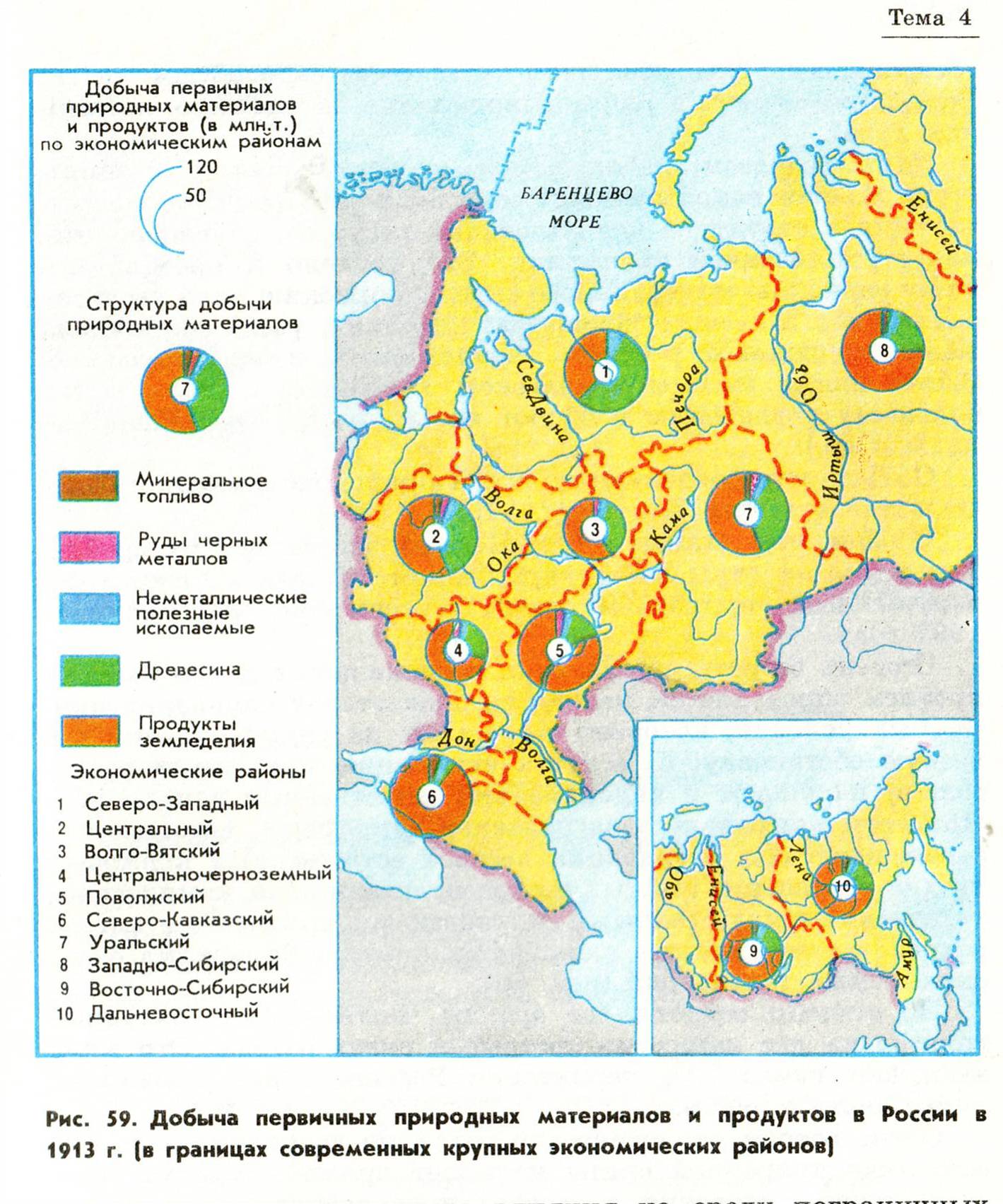 Какие изменения произошли в структуре использования природных ресурсов к середине XX в.? Чем они вызваны?Пользуясь картой «Экологические ситуации на территории Российской Федерации», перечислите основные регионы с неблагоприятной экологической ситуацией. Назовите причины возникновения экологических проблем.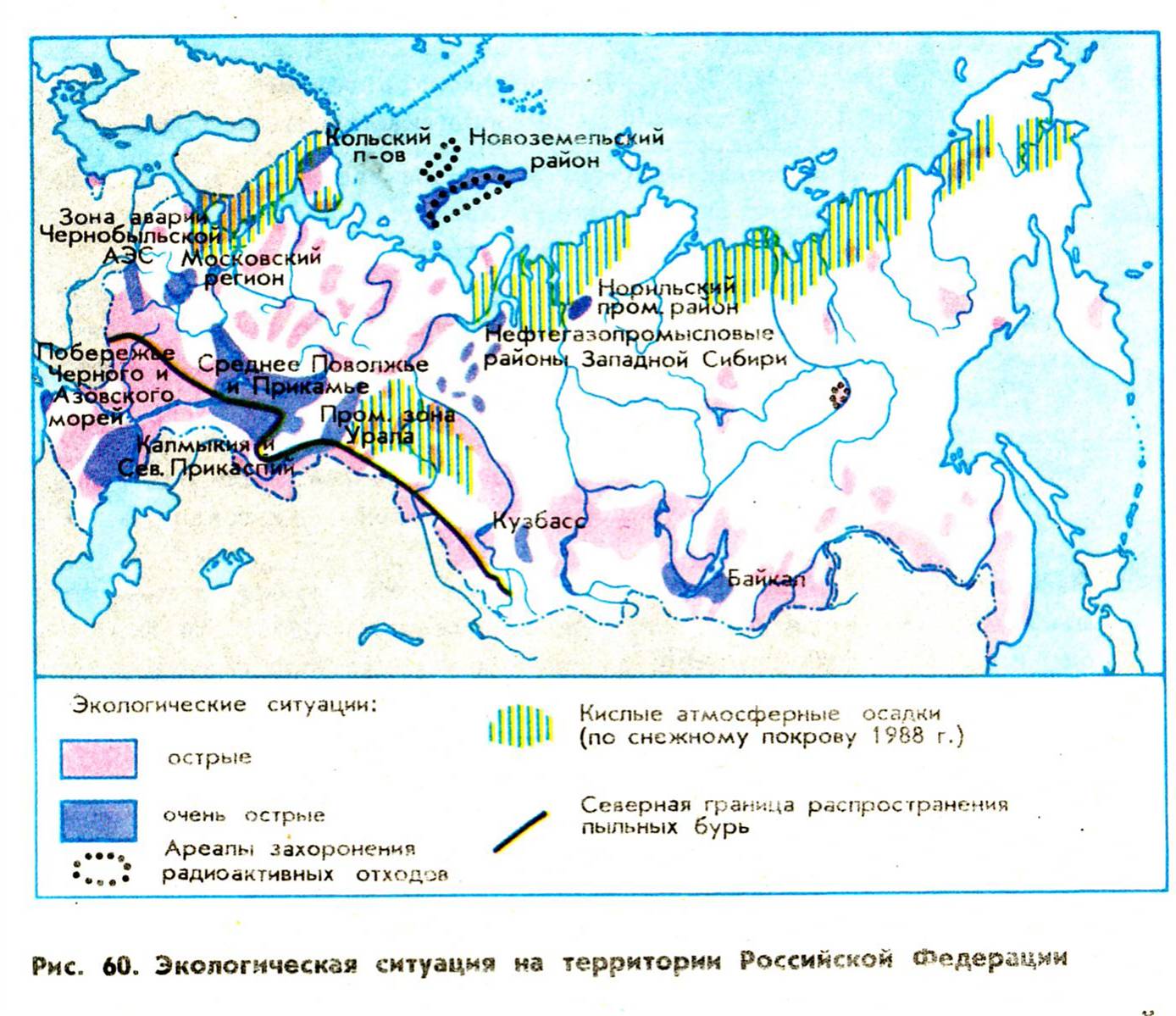 Что говорится об особо охраняемых территориях и объектах в российском законе «Об охране окружающей природной среды» (1992)?Устный опрос №4Что   такое   природные   ресурсы?   Вспомните   определение.К природным ресурсам относятся элементы литосферы, гидросферы, атмосферы и биосферы. (Вспомните, какие это ресурсы.)Приведите примеры многоцелевого использования различных ПР.Вспомните отрасли производства и социальной сферы, входящие в межотраслевые комплексы. Что легло в основу их объединения?Какова должна быть общая тенденция развития всего комплекса производств и его структурных компонентов в условиях рационального природопользования?Используемые полезные ископаемые в зависимости от их назначения подразделяются на группы. (Вспомните эти группы и назовите полезные ископаемые, входящие в них.)Приведите примеры, подтверждающие истощение полезных ископаемых.Практическое задание №15Основным занятием населения становится сельское хозяйство, а в нем подсечно-огневое земледелие, которое господствовало в Подмосковье вплоть до XVI в. (Вспомните, какие экологические последствия возникают при этом.)Вспомните, чем отличаются функции зоопарка, ботанического сада и заповедника в деле восстановления видов. Какие еще охраняемые территории вы знаете? Чем отличается заповедник от заказника?Вспомните, какое значение имеют биосферные заповедники в системе мониторинга.Практическое задание №16     По данным ученых, ежегодно в мире в результате деятельности человека в атмосферу поступает 25,5 млрд. т оксидов углерода,190 млн. т оксидов серы,65 млн. т оксидов азота,1,4 млн. т фреонов, органические соединения свинца, углеводороды, в том числе канцерогенные.  Этот список можно продолжить. Что произойдет, если ситуация не изменится? Какие меры, на ваш взгляд, необходимо принять в первую очередь?  Чем опасно разрушение озонового экрана?  Какое влияние оказывает загрязнение на здоровье людей, животных, на растительность, погоду и климат?Практическое задание №17    Вода – наиболее ценное природное богатство, потому что она необходима для  жизни всех. Почти вся имеющаяся на Земле вода находится в Мировом океане. На долю пресных вод приходится около 3 %. В основном это подземные воды, находящиеся в верхних слоях земной коры, и ледники.      Среди продуктов промышленного производства особое место по своему отрицательному воздействию на водную среду и живые организмы занимают токсичные синтетические вещества.      Известно, что 5 г бензина и других нефтепродуктов затягивают тонкой пленкой 50 м2 водной поверхности и нарушают жизнь водоема. Что произойдет, если мы бесхозяйственно будем относиться к использованию воды?  Как можно определить степень загрязнения реки, озера? Как применяется правило региональности при использовании водных ресурсов? Почему приходится искусственно очищать воду, если водоемы обладают способностью к самоочищению? Что сегодня можно предпринять для сохранения водных ресурсов?Практическое задание №18      В настоящее время повсюду говорят и пишут об ухудшении экологической обстановки, об экологических катастрофах и кризисах и необходимости охраны природы. Эти проблемы обсуждаются в Государственной Думе, в Правительстве и других высоких инстанциях. Как вы думаете, почему ситуация практически не изменяется к лучшему, а в некоторых регионах даже ухудшается?     Дайте определения экологическому кризису и экологической катастрофе. Приведите примеры.Практическое задание №19       Мыне можем создавать или разрушать материю; мы можем лишь изменять ее форму. Мы ничего не можем выбросить, в той или иной форме все отходы остаются с нами навсегда.        В настоящее время общая мощность источников антропогенного загрязнения во многих случаях превосходит мощность естественных.  Так природные источники окиси азота выбрасывают 30 млн. т азота в год, а антропогенные – 35050 млн. т. В результате деятельности человека свинца попадает в биосферу почти в 10 раз больше, чем в процессе природных загрязнений.По оценкам специалистов, при сохранении современных темпов добычи и потребления  запасы нефти будут исчерпаны уже через 30 лет, газа – через 50, угля – через 200 лет.  Каковы выводы можно сделать из приведенных примеров?  Какие пути решения этой проблемы вы могли бы предложить? Какие вы знаете ресурсосберегающие технологии? Какова роль вторичного сырья в современном производстве и как прогнозируется его роль в будущем?Практическое задание №20   Проведенные в последние годы исследования показали, что до 70 % сельхозпродукции и продуктов питания содержали различное количество вредных для здоровья человека веществ. Наиболее опасными из них были пестициды- химические препараты для борьбы с сорняками, вредителями и болезнями сельскохозяйственных растений. Все пестициды способны вызывать те или иные нарушения деятельности организма человека. Многие из них являются аллергенами, обладают высокой канцерогенностью, отрицательно влияют на воспроизводительную способность мужчин. Очень часто по пищевой цепи ядовитые вещества оказываются в организме человека. К каким последствиям это может привести? Что, на ваш взгляд, следует предпринять для решения данной проблемы? Как можно добиться высоких урожаев при полном отсутствии химических удобрений?  Как можно уменьшить сельскохозяйственное загрязнение среды?Практическое задание №21    В настоящее время одним из важнейших факторов эволюции биосферы оказывается возрастающее влияние человеческого общества – антропогенный фактор. Превратившись в силу планетарного масштаба ,человеческая цивилизация оказалась способной нарушить равновесие биосферы ее структуру и процессы, происходящие в ней. Какие основные экологические проблемы стоят перед человечеством?  В чем опасность исчезновения озонового слоя атмосферы?  В чем опасность «парникового»  эффекта для биосферы? Предложите возможные пути решения одной из экологических проблем.Практическое задание №22   В естественных экосистемах проблем, связанных с вредителями, сорняками или болезнями, нет. Плотность популяции разных организмов регулируется там за счет механизмов поддержания экологического равновесия.      В создаваемых человеком агробиоценозах такое  экологическое равновесие само по себе не формируется. В отличие от естественных экосистем, в которых обитают растения десятков разных видов, человек создает одновидовые или мало видовые посевы – агробиоценозы. Выращивание культурных растений создает условия для размножения их насекомых – вредителей, а также бактерий, грибов и вирусов, вызывающих болезни. Слабая конкурентная способность культурных растений способствует массовому развитию сорных растений. Предложите проект комплексной программы борьбы с вредителями и сорняками. В чем преимущества биологических методов контроля вредителей? Приведите примеры успешного использования биологического метода. Можно ли в ходе селекции повысить устойчивость культурных растений к сорнякам, вредителям и болезням?Практическое задание №23При отсутствии воды человек гибнет на 5 - 6 день, а при отсутствии пищи может жить 2-3 недели. Объясните данные факты.Вода сама по себе не имеет питательной ценности, но она непременная составляющая часть всего живого. В теле взрослого человека 60-65% воды.  Определённое и постоянное содержание воды – необходимое условие существования живого организма. При изменении количества потребляемой воды  и её солевого состава  нарушаются процессы пищеварения и усвоения пищи в желудочно-кишечном тракте, кроветворение и др. Без воды  невозможна регуляция  теплообмена. Организма с окружающей средой и поддержание постоянной температуры тела. Человек чрезвычайно остро ощущает изменение  содержания воды и может прожить без воды  всего несколько суток. При потере воды в количестве менее 2 % веса тела (1-1,5л.) появляется жажда, при утрате 6-8% наступает полуобморочное состояние, 10% - галлюцинации, нарушение глотания. Потеря 10-20 % воды опасна для жизни.В зависимости от интенсивности работы внешних условий и содержания соли в пище человека в среднем употребляет от 2 до 4литров воды в сутки.Какая вода опасней для здоровья?а) мутная вода из-под кранаб) поступающая по свинцовым трубам    + с добавлением фтораВоду для приготовления пищи, взятую из водопроводного крана:а) можно использовать сразуб) необходимо отстоять не менее 6 часов  + предварительно прокипятить.Какие существуют проблемы связанные с питьевой водой?Практическое задание №24Оказывает ли воздействие на здоровье человека  проживание  в зданиях повышенной этажности? Ответ обоснуйте.Проживая в зданиях повышенной этажности человек, подвергается следующим негативным  воздействиям на свой организм: из курса географии 6 класса мы знаем, что атмосферное давление изменяется по мере удаления от земли. Барометр показывает, что при подъёме на каждые 10,5 м  давление уменьшается  примерно  на1мм ртутного столба.  Представим себе человека живущего  в высотном здании. Сколько раз в день  его организм подвергается перепадам давления. Минимум 2 раза.  Каким образом такие процедуры негативно сказываются на здоровье человека?Как влияет на организм человека шум? Какие существуют пути решения данной проблемы?  Тестирование №141. Запасы пресной воды сосредоточены в…1) Океанах2) Ледниках3) Реках4) Морях2. По темпам роста народонаселения среди стран мира лидирует1) Индия2) США3) Япония4) Канада3. С целью защиты и охраны природной среды, растительного и животногомира создают…1) Национальные парки2) Предприятия3) Ботанические сады4) Учреждения4. Основным этапом, способствующим защите окружающей среды, является…1) Переработка отходов2) Использование нефти3) Загрязнение атмосферы4) Рациональное природопользование5. Деградация почв опасна снижением производства…1) Энергии2) Минерального сырья3) Продовольствия4) Фосфорных удобрений6. Для успешного развития экосистем полезно…1) Увеличивать площадь полей2) Использовать вторичное сырье3) Увеличивать территории городов4) Внедрять безотходные технологии7. Наука о взаимоотношениях живых организмов между собой и различнымифакторами называется…1) Орнитологией2) Экологией3) Эмбриологией4) Геологией8. Экстенсивный путь развития сельского хозяйства неизбежно ведет к …1) Гибели цивилизации2) Экологической катастрофе3) Урбанизации4) Процветанию человечества9. Преднамеренным воздействием на окружающую среду являются…1) Изменения русла рек2) Землетрясения3) Пыльные бури4) Осушения болот10. Причиной начавшейся деградации земель является…1) Развитие информационных технологий2) Истощение запасов ископаемого топлива3) Перенаселение планеты4) Глобальное климатическое потепление11. Экологически чистым автомобилем является…1) Ветромобиль2) Электромобиль3) Кислородомобиль4) Солнцемобиль12. Движущей силой биохимического круговорота веществ в биосфере является…1) Перенос ветрами водяного пара с океана на сушу2) Извержение вулканов3) Сжигание ископаемого топлива4) Деятельность живых организмов13. Сокращение численности белок в Сибири было вызвано …1) Ростом перевозок по железной дороге2) Уменьшением концентрации кислорода в воздухе3) Увеличением концентрации углекислого газа в воздухе4) Вырубкой спелых хвойных лесов14. Отходы медеплавильных заводов, в том числе мышьяк и сурьма, выбрасываются в воздух, затем оседают на почву и вызывают…1) Усиление плодовитости животных2) Усиленный рост травы3) Гибель животных4) Рост мышечной массы животных15. С целью бережного отношения к земельным ресурсам…1) Происходит интенсивный выпас скота2) Осуществляется рекультивация земель3) Увеличиваются с/х угодья4) Создаются новые пестициды16. В настоящее время испытания ядерного оружия…1) Разрешены под водой2) Разрешены в лесах3) Разрешены в космосе4) Запрещены в атмосфере17. Повсеместно распространенные неклеточные организмы, способные проникать в живую клетку и там размножаться, вызывая опасные заболевания, та-кие как оспу, грипп, ящур, называются…1) Амёбами2) Вирусами3) Инфузориями4) Радиоляриями18. Проблема истощения водных ресурсов возникает из-за…1) Роста ее потребления человеком2) Увеличения площади Мирового океана3) Неравномерного распределения воды по планете4) Увеличения объема морской воды19. Основные жизненноважные потребности человека заключаются в…1) Кислороде2) Образовании3) Рекреации4) Еде20. Нормативы предельно допустимых концентраций вредных веществ в воздухе и воде необходимы…1) При подготовке статистической отчетности предприятия2) Для сохранения здоровья людей3) На всякий случай4) Для обеспечения чиновников работой21. Нарушением прав государства на недра, воды, леса является…1) Сбор черники в лесу2) Самовольная добыча алмазов3) Ловля рыбы на удочку4) Полив огорода из скважины22. Составление прогноза о состоянии окружающей среды, информированиеграждан об изменениях в окружающей среде являются задачами экологического…1) Образования2) Мониторинга3) Воспитания4) Страхования23. Локальный уровень управления экологической безопасностью осуществляется…1) Администрацией города2) Планетой3) Руководством предприятий4) Миром24. В бедных странах родители рассматривают детей как своеобразное _______накопление1) Медицинское2) Образовательное3) Пенсионное4) ЭкологическоеТестирование №151. Отходы медеплавильных заводов, в том числе мышьяк и сурьма, выбрасываются в воздух, затем оседают на почву и вызывают…1) Гибель животных2) Усиленный рост травы3) Рост мышечной массы животных4) Усиление плодовитости животных2. С целью бережного отношения к земельным ресурсам…1) Увеличиваются с/х угодья2) Осуществляется рекультивация земель3) Создаются новые пестициды4) Происходит интенсивный выпас скота3. Загрязнение окружающей природной среды в результате деятельности человека называется…1) Антропогенным2) Биологическим3) Естественным4) Физическим4. Физическое загрязнение воды связано с (со)…1) Сбросами тепла в воду2) Радиоактивным загрязнением водоемов3) Землетрясениями4) Выхлопными газами автотранспорта5. Всемирная стратегия охраны природы (ВСОП) – стратегия охраны природы,подготовленная Международным союзом охраны природы и природных ресурсов при финансовой поддержке программы ООН и других организаций.Одна из основных целей ее…1) Создание новых промышленных комплексов2) Создание новых сельскохозяйственных производств3) Использование видов животных для нужд человека4) Выявление видов животных, нуждающихся в охране6. Сокращение численности белок в Сибири было вызвано …1) Ростом перевозок по железной дороге2) Уменьшением концентрации кислорода в воздухе3) Вырубкой спелых хвойных лесов4) Увеличением концентрации углекислого газа в воздухе7. Перед человечеством стоит задача управления природными экосистемами сцелью…1) Их охраны2) Сохранения жизни на Земле3) Связи с другими планетами4) Полного использования невозобновимых ресурсов8. Предельная концентрация веществ, поступающих или содержащихся в среде, допускаемая нормативными актами, называется нормой…1) Промысла2) Загрязнения3) Содержания4) Водозабора9. Ноосфера – это сфера деятельности человеческого разума, или…1) Сфера обитания пауков на планете2) Сфера применения радиотехнологий3) Новый этап развития биосферы4) Противометеоритная оболочка вокруг планеты10. Экологически чистым автомобилем является…1) Ветромобиль2) Солнцемобиль3) Электромобиль4) Кислородомобиль11. Прямое воздействие загрязнения биосферы на человека происходит приупотреблении…1) Колбасы из сои с добавками мяса2) Огурцов из парника3) Воды из радиоактивного пруда4) Поддельных лекарствТестирование №161. Последовательность организмов, в которой каждый предыдущий организмслужит пищей последующему, называется _____________цепью1) Хищной2) Пищевой3) Органической4) Природной2. Нарушением прав государства на недра, воды, леса является…1) Полив огорода из скважины2) Ловля рыбы на удочку3) Самовольная добыча алмазов4) Сбор черники в лесу3. Составление прогноза о состоянии окружающей среды, информированиеграждан об изменениях в окружающей среде являются задачами экологического…1) Образования2) Воспитания3) Мониторинга4) Страхования4. Источниками экологической опасности могут быть…1) Растения и животные2) Природные явления3) Звезды4) Предприятия5. Нормативы предельно допустимых концентраций вредных веществ в воздухе и воде необходимы…1) На всякий случай2) Для сохранения здоровья людей3) При подготовке статистической отчетности предприятия4) Для обеспечения чиновников работой6. Стремительный рост народонаселения называется…1) Экологическим кризисом2) Геомагнитным взрывом3) Демографическим взрывом4) Экологическим взрывом7. Основные жизненноважные потребности человека заключаются в…1) Образовании2) Кислороде3) Рекреации4) Еде8. Лесные ресурсы относятся к группе _________ ресурсов1) Минеральных2) Биологических3) Невозобновимых4) Химических9. Характерной особенностью «зеленой революции» является…1) Уничтожение экологически чистых продуктов2) Применение искусственных ингредиентов3) Внедрение методов генной инженерии4) Создание низкопродуктивных сортов10. С целью защиты и охраны природной среды, растительного и животногомира создают…1) Учреждения2) Национальные парки3) Ботанические сады4) Предприятия11. Запасы пресной воды сосредоточены в…1) Океанах2) Морях3) Реках4) Ледниках12. Важнейшее значение для ресурсосбережения имеет переход к …1) Безотходным технологиям2) Увеличение использования сырья3) Альтернативным источникам энергии13. Для успешного развития экосистем полезно…1) Увеличивать площади полей2) Внедрять безотходные технологии3) Увеличивать территории городов4) Использовать вторичное сырьеТестирование №171. Природные ресурсы – это:1) совокупность литосферы, гидросферы, атмосферы;2) любые элементы природы, которые могут быть использованы для удовлетворенияматериальных, духовных и культурных потребностей человека;3) совокупность всех элементов, сил и условий природы;4) элементы и силы природы, не требующие затрат труда при обеспечении процессовжизнедеятельности общества;2. Как классифицируются природные ресурсы в экологическом, природоохранномаспекте?1) животный мир, растительный мир, плодородие почв;2) неисчерпаемые и исчерпаемые природные ресурсы;3) солнечная энергия, атмосферный воздух, вода;4) энергия земных недр, полезные ископаемые, энергия морских приливов и волн.3. Как классифицируются природные ресурсы по критерию использования?1) заменимые (сырье, топливо), незаменимые (вода, воздух);2) производственные (промышленные, сельскохозяйственные), потенциально-перспективные, рекреационные;3) исчерпаемые и неисчерпаемые природные ресурсы;4) восполняемые и невосполняемые природные ресурсы.4. Назовите неисчерпаемые природные ресурсы:1) животный мир, растительный мир, плодородие почв;2) пространство обитания, полезные ископаемые;3) восполняемые природные ресурсы;4) солнечная энергия, энергия морских приливов и волн, энергия ветра, энергияземных недр, атмосферный воздух вода.5. Перечислите исчерпаемые природные ресурсы:1) энергия земных недр, атмосферный воздух, вода;2) определенные виды животных, истребляемые человеком;3) плодородие почв, полезные ископаемые;4) животный мир, растительный мир, плодородие почв, пространство обитания,полезные ископаемые.6. Что такое природно-ресурсный потенциал?1) все природные ресурсы определенной территории;2) все природные ресурсы и природные условия определенной территории;3) все виды природных ресурсов, которые полностью обеспечивают национальнуюэкономику собственной сырьевой базой;4) все виды исчерпаемых и неисчерпаемых природных ресурсов, имеющихся натерритории государства.7. Рациональное природопользование подразумевает:1) деятельность, направленную на удовлетворение потребностей человечества;деятельность, направленную на научно обоснованное использование, воспроизводство и охрану природных ресурсов;добычу и переработку полезных ископаемых;мероприятия, обеспечивающие хозяйственную деятельность человека;8. Качество окружающей среды – это:1) совокупность природных условий, данных человеку при рождении;2) соответствие параметров и условий среды нормальной жизнедеятельности; человека;система жизнеобеспечения человека в цивилизованном обществе;уровень содержания в окружающей среде загрязняющих веществ;9. Самоочищение атмосферы от загрязняющих веществ происходит при:1) вымывание аэрозолей осадками2) осаждении частиц под влиянием гравитации3) трансграничном переносе загрязняющих веществ4) использовании пылеулавливающего оборудования10. К мерам защиты атмосферы от негативного антропогенного воздействияотносится:1) создание лесных защитных полос;2) расширение урбанизированных территорий;3) создание зеленых шумозащитных полос;4) установление санитарно-защитных зон.11. Технологические мероприятия, направленные на защиту атмосферного воздуха отзагрязнения, называются:1) газо-пылеулавливанием в специальных сооружениях;2) созданием санитарно-защитных зон;3) зонированием территорий города;4) архитектурно-планировочными мероприятиями;12. Для очистки выбросов от токсичных газо- и парообразных примесей применяют:1) каталитический метод2) метод сухого осаждения3) электрофильтрационный метод4) метод рассеивания13. К инерционным аппаратам центробежного типа, применяемым для отделения частиц пыли от газопылевого потока, относятся:1) циклоны2) электрофильтры3) пористые фильтры4) абсорберыТестирование №181. К водоохранным мероприятиям, способствующим уменьшению загрязненногоповерхностного стока в водные объекты, относится:1) агролесомелиорация2) строительство аэротенков3) рекультивация4) снегозадержание2. К сооружениям механической очистки сточных вод относятся:1) биологические пруды2) аэротенки3) метантенки4) решетки, песколовки, отстойники3. Химическая очистка сточных вод заключается:1) использование аэротенков2) использование полей орошения3) добавление реагентов, образующих осадки4) использование отстойников4. Сооружения, используемые для анаэробной биодеструкции осадков сточных вод,называются:1) метантенками2) биореакторами3) аэротенками4) биоскрубберами5. Основой метода биологической очистки сточных вод является:1) удаление органических загрязнителей при помощи химических реагентов;2) минерализация органических загрязнителей при помощи аэробныхбиохимических процессов;3) использование сорбционных процессов с применением активированных углей;4) обработка воды ультрафиолетовыми лучами для разложения органическихзагрязнителей.6. Защита поверхностных вод от загрязнения может быть обеспечена:1) развитием водных технологий;2) развитием безотходных технологий;3) закачкой сточных вод в поверхностные водоносные горизонты;4) очисткой и обеззараживанием поверхностных вод, используемых дляводоснабжения7. Техническая система, при которой предусмотрено многократное использованиев производстве отработанных вод при очень ограниченном их сбросе в водоемы,называется:1) оборотным водоснабжением;2) экономичным водоснабжением;3) минимальным водоснабжением;4) оптимальным водоснабжением.8. Альтернативное земледелие как направление охраны почвы предполагает:1) использование органических удобрений;2) отказ от химических средств защиты растений3) интенсивное применение минеральных удобрений4) интенсивное использование стимуляторов роста растений9. Технологии очистки почвы от загрязнения нефтью, основанные на смешениипочвы с измельченной сосновой корой, относятся к:1) биотехнологическим методам;2) физико-химическим методам;3) биоценотическим методам;4) биомеханическим методам10. Наиболее экологически предпочтительным методом переработки твердыхотходов является:1) строительство полигонов для их захоронения;2) сжигание отходов на мусороперерабатывающих заводах;3) пиролиз при температуре 17000;4) предварительная сортировка, утилизация и реутилизация ценных отходов;11. Современная биотехнология переработки твердых бытовых отходов сполучением биогаза основана на:1) аэробном окислении отходов;2) термическом разложении отходов;3) анаэробной деструкции отходов;4) механической деструкции отходов.12. Повторное использование материальных ресурсов называется:1) рециркуляцией2) аэрацией3) рекультивацией4) регенерацией13. К основным мероприятиям по защите от шумового воздействия следует отнести:1) зонирование с выносом источников шума за пределы жилой застройки;2) устройство защитных зон вокруг и вдоль источников шумового воздействия;3) организацию транспортной сети с прохождением магистралей через районыжилой застройки;4) прокладку магистралей на высоких насыпях.Тестирование №191. Альтернативным источником энергии, высококачественным, экологическичистым топливом («топливом будущего») является:1) кислород2) азот3) озон4) водород2. В структуре мирового производства электроэнергии преобладают:1) тепловые электростанции2) гидроэлектростанции3) атомные электростанции4) солнечные электростанции3. Недостаточное использование солнечной, ветровой, геотермальной энергии игидроэнергии природы связано с тем, что:1) энергия в них мало концентрирована и плохо поддается контролю;2) эти виды энергоресурсов являются исчерпаемыми и невозобновимыми;3) отсутствует потребность в новых источниках энергии;4) отсутствуют технологии по использованию их энергопотенциала4. Для сохранения и поддержания биологического разнообразия создаются:1) особо охраняемые природные территории;2) природно-технические системы;3) агротехнические системы;4) природно-антропогенные комплексы.5. Особо охраняемая природная территория, на которой полностью исключаютсявсе формы хозяйственной деятельности, называется:1) национальным парком2) заповедником3) заказником4) памятником природы6. Значительная по площади особо охраняемая территория, где охрана природысочетается с отдыхом и туризмом, называется:1) памятником природы2) парком культуры3) дендрологическим парком4) национальным парком7. В заповеднике, в отличие от национального парка:1) разрешается проведение экскурсий и туристических походов;2) допускается лицензионная охота и рыбная ловля;3) допускаются только научные исследования;4) разрешается сбор дикорастущих растений местным населением8. Памятники природы - это:1) участки территорий или акваторий, навечно изъятые из хозяйственногопользования;2) отдельные природные объекты (водопады, пещеры и др.);3) территории, для которых характерен частичный режим охраны;4) участки территории, выделенные для сохранения природы воздоровительных и эстетических целях.9. Территории, отличающиеся особой экологической и эстетический ценностью,с относительно мягким охранным режимом – это:1) природные парки2) заказники3) памятники природы4) заповедники10. Территории государственных природных заповедников и национальных парковотносятся к особо охраняемым природным территориям:1) федерального значения2) регионального значения3) местного значения4) международного значения11. В число охраняемых видов животных, включенных в Красную книгу России иМеждународную Красную Книгу, входят:1) амурский тигр2) белый медведь3) морской котик4) олень северныйРаздел 3. Организация рационального природопользования и охраны природы в РоссииУстный опрос №5Какое значение имеет мониторинг для рационального природопользования?Какие виды мониторинга по охвату территории вы знаете?Какие задачи ставятся перед биоэкологическим мониторингом?В чем особенности геоэкологического мониторинга?Какой мониторинг изучает параметры геосферы в целом?Чем отличаются понятия «оценка» и «оценивание»?Что называется качеством окружающей среды?Почему улучшение качества окружающей среды является критерием научно-технического прогресса?По каким показателям оценивается качество окружающей среды?Чем отличается экологический стандарт качества от производственно-хозяйственного?Что говорится в российском законе «Об охране окружающей среды» (1992) о требованиях к нормированию качества окружающей среды?Назовите мероприятия по улучшению качества окружающей среды.Как вы думаете, почему мероприятия по улучшению качества окружающей среды не всегда эффективны?Устный опрос №6Чем   отличаются  понятия   индивидуального   и   популяционного здоровья?Что оказывает  влияние  на состояние здоровья человека?Почему здоровье — один из важнейших нормативных показателей успешного природопользования?В чем отличие эндемических заболеваний от антропогенных?Какие факторы окружающей среды влияют на здоровье человека?Охарактеризуйте загрязнители окружающей среды, приведите конкретные примеры загрязнителей.Устный опрос №7Что такое прогноз и прогнозирование?Чем отличаются понятия «прогноз» и «прогнозирование»?Приведите примеры известных вам видов прогноза по времени упреждения.Приведите примеры прогнозов по охвату территории.Что такое мониторинг? Вспомните, что такое окружающая человека средаВыделяют глобальный, региональный и локальный мониторинг. (Что лежит в основе такого выделения?)Что такое оценка и оценивание?Что такое качество окружающей среды?Если при взаимодействии человека со средой наблюдаются необратимые изменения состояния здоровья, то такая среда называется экстремальной. (Приведите примеры.)Как улучшить качество окружающей среды?Устный опрос №8Дайте определение понятию здоровья человека. Что влияет на состояние здоровья?Что называется адаптацией организма? От чего зависит здоровье человека?Назовите основные факторы окружающей природной среды, которые влияют на здоровье человека.Приведите известные вам примеры, которые подтверждают, что загрязнение среды приводит к заболеваниям.Как вы думаете, какие необходимы меры для укрепления здоровья населения?)Практическое задание №25Почему проблема изучения города как седы обитания привлекает внимание многих ученых и специалистов?Какие изменения в температурном режиме, количестве осадков наблюдается в крупном городе?Практическое задание №26Вы знаете, что эрозия почвы — это процесс разрушения и сноса почвенного покрова потоками воды или ветром. В связи с этим различают водную и ветровую эрозии. (Как вы думаете, каковы же причины эрозии?)Приведите примеры. От чего зависит степень антропогенного воздействия животноводства?Практическое задание №27Приведите другие примеры, подтверждающие богатство минерально-сырьевой базы Севера.В каких районах и почему сосредоточена заготовка леса, деревообработка, целлюлозно-бумажная промышленность?Практическое задание №28      Мониторинг - наблюдение, оценка  и прогноз состояния окружающей среды в связи с хозяйственной деятельностью человека.   Программа ООН по окружающей среде (ЮНЕП) призвана координировать международную природоохранную деятельность.      В рамках ЮНЕП функционирует  Глобальная система мониторинга окружающей среды. Система аккумулирует результаты мониторинга, осуществляемого в разных странах, определяет тенденции в изменении состояния природной среды и выясняет их причины. В настоящее время Глобальная система включает 20  всемирных систем мониторинга, управляемых совместно и через специализированные агентства  ООН, межправительственные организации.  Помимо ЮНЕП, вопросами мониторинга на международном уровне занимаются Всемирная организация здравоохранения (ВОЗ), Организация ООН по вопросам образования, науки и культуры  (ЮНЕСКО). Проанализируйте различные подходы к определению сферы мониторинга и объясните, почему экологический мониторинг требует специалистов разного профиля. Имеется ли связь вашей будущей профессии с мониторингом состояния окружающей среды?  Какие программы выполняет сеть ГСМОС (Глобальной системы мониторинга окружающей среды).Тестирование №201. Изучение механизмов антропогенных воздействий на природу является одной изосновных задач1) прикладной экологии2) социальной экологии3) глобальной экологии4) теоретической экологии2. Установите соответствие между геосферными оболочками планеты и ихосновными загрязнителями:Атмосфера Гидросфера Литосферапатогенные бактерииминеральные удобренияхлорфторуглеводороды3. Установите соответствие между источником загрязнения и видомантропогенного загрязнения на окружающую среду:Тепловые электростанции Цветная металлургияГенная инженериябиологическоехимическоефизическое4. К основным источникам антропогенного поступления загрязняющих веществ ватмосферу относится (-ятся):теплоэнергетикакоммунальное хозяйствомагматические породыагроэкосистемы5. Одним из современных антропогенных факторов негативного воздействия наозоновый слой является:ракетная техникагелиоэнергетикалинии электропередачкомпьютерная техника6. Главным источником сернистого газа, вызывающего кислотные дожди, являются:1) предприятия нефтехимической промышленности;2) тепловые электростанции;3) предприятия строительных материалов;4) автотранспорт7. К наиболее распространенным загрязнителям водных объектов относятся:1) поверхностно-активные вещества (ПАВ);2) отходы и отбросы производства;3) нефть и нефтепродукты;4) оксиды серы и азота8. Бактериальное загрязнение водоемов выражается в появлении в них:микроорганизмовядохимикатовнефтепродуктовхлорфторуглеродов9. Тепловое загрязнение гидросферы может привести к:1) развитию фитопланктона2) радиационному загрязнению3) акустическому воздействию4) перенасыщению кислородом10. Приоритетным загрязнителем Мирового океана является:1) бытовой мусор;2) нефть и нефтепродукты;3) биологические отходы;4) твердые промышленные отходы.11. К основным негативным последствиям антропогенного воздействия на почвыотносятся:1) динамические нагрузки2) рекультивация3) эрозионные процессы4) опустынивание12. К антропогенным факторам и причинам развития опустынивания не относится:1) выжигание прошлогодней сухой травы;2) длительные засухи;3) вырубка лесов и кустарников;4) перевыпас скота13. Развитию эрозии помимо неправильного использования земель человекомспособствуют:1) климат и рельеф2) растения и животные3) грибы и бактерии4) свет и радиация14. Истребление лесов на обширных территориях приводит:1) к смягчению климатических условий;2) к увеличению видового разнообразия;3) к усилению эрозии почв;4) к уменьшению испарения влаги15. Основной причиной исчезновения большинства видов животных, растений игрибов в современную эпоху является:1) уничтожение человеком местообитаний;2) непосредственное уничтожение человеком;3) повышение концентрации вредных веществ в биосфере4) радиоактивное загрязнение среды.16. К естественным факторам радиоактивного загрязнения биосферы относятся:1) космическое излучение2) радиоактивные элементы литосферы3) разработка радиоактивных руд4) испытание ядерного оружияТестирование №211. Экологический мониторинг, как информационная система является основанием:1) для экологического менеджмента;2) для экологического образования и воспитания;3) для развертывания научных исследований;4) для развертывания системы наблюдений за состоянием природных ивоздействующих на них техногенных объектов;2. Основными процедурами системы экологического мониторинга является:наблюдение за природной средойанализ и прогноз состояния природной средыэкологическое нормирование качества природной средыэкологический аудит промышленных предприятий3. Задачами глобального мониторинга являются:слежение за мировыми процессами и явлениями в биосфере;составление прогноза возможных изменений на Земле;непрерывная регистрация концентрации загрязняющих веществ в воздухе;наблюдение за изменением содержания мутагенов в различных средах4. Объектами регионального мониторинга являются:1) крупные природно-территориальные комплексы2) географические системы (геосистемы)3) озоновый экран Земли4) животный и растительный мир биосферы5. Задачами локального экологического мониторинга являются:1) непрерывная регистрация концентрации загрязняющих веществ в воздухе;2) наблюдение за изменением содержания мутагенов в различных средах;3) слежение за процессами и явлениями в пределах региона;4) слежение за трансграничными переносами загрязнителей атмосферы.6. Государственное регулирование воздействия хозяйственной и иной деятельностина окружающую среду, гарантирующее сохранение благоприятной окружающейсреды при соблюдении социальных и экономических интересов общества – цельэкологического:1) нормирования2) менеджмента3) прогнозирования4) просвещения7. К нормативам качества окружающей среды относятся нормативы следующихпоказателей состояния среды:1) химических, физических, биологических;2) зоологических, ботанических, микологических;3) локальных, национальных, региональных;4) краткосрочных, среднесрочных, долгосрочных8. Нормативы качества воды распространяются не на весь объект, а только на:1) пункты водопользования населения;2) канализационные стоки;3) водоохранную зону;4) почвенные и грунтовые воды.Тестирование №221. Из определений понятия «здоровье» наиболее правильным является следующее:1) здоровье – это отсутствие болезней и физических недостатков;2) здоровье – это хороший аппетит и большая масса тела;3) здоровье – это состояние полного физического, душевного и социальногоблагополучия;4) здоровье – это устойчивая психическая деятельность.2. На здоровье человека влияют такие природные факторы, как:1) загрязнение окружающей среды2) несчастные случаи3) климатические условия4) образ жизни5) геологические особенности местности3. Образ жизни современного человека – жизнь в городах, автоматизация труда иразвитие средств коммуникации – привели к «болезни цивилизации», известной как:гиподинамиягиперактивностьадинамияакклиматизация4. Показателем крайне неблагоприятного состояния среды обитания человека могутслужить:онкологические заболеваниясоциальные и жилищные условияколичество продуктов питаниябытовые и производственные травмы5. Наиболее распространенными негативными для здоровья человека последствиямиистощения озонового слоя являются поражения:1) органов зрения2) органов дыхания3) нервной системы4) эндокринной системы6. Экономическая оценка природных ресурсов заключается в определении:1) социально-психологической полезности ресурса;2) вклада ресурса в удовлетворение человеческих потребностей;3) эстетической ценности отдельных видов ресурсов;4) денежного выражения ценности природных ресурсов;5) религиозно-культовой необходимости природных ресурсов;7. Платность природопользования предусматривает платежи:1) на восстановление и охрану природы;2) за право пользования природными ресурсами;3) за нарушение природоохранного законодательства;4) за загрязнение окружающей среды;5) на компенсационные выплаты;8. Нормативы платы за выброс загрязняющих веществ в окружающую среду иразмещение отходов предприятия должны быть указаны в:1) лицензии на комплексное природопользование;2) заключении экологического аудита;3) уставе предприятия;4) заключении экологической экспертизе9. Фактические потери, нанесенные народному хозяйству в результате загрязненияокружающей среды называются:1) социальным ущербом;2) экологическим ущербом;3) экономическим ущербом;4) моральным ущербом;10. Основным путем решения экологических проблем является:1) экономическое стимулирование предприятий;совершенствование техники и технологий;прямые природоохранные мероприятия;конверсия;11. Весь комплекс существующих природоохранных и технических стандартов, ГОСТов,строительных норм и правил, санитарно-гигиенических и экологических нормативовявляется нормативной базой:1) экологической экспертизы2) антропогенных воздействий3) классификации полезных ископаемых4) загрязнения окружающей среды12. Государственная экологическая экспертиза:1) носит узкий целенаправленный характер по отдельным вопросам хозяйственнойдеятельности;2) является обязательной мерой охраны окружающей природной среды;3) не является обязательной мерой охраны окружающей природной среды;4) носит характер общественной экспертизы;13. Объектами экологической экспертизы являются:1) законодательные акты государственной власти;2) проекты строительства хозяйственных сооружений;3) международные природоохранные организации;4) нормативно-техническая документация на создание новой техники;14. Разработка и внедрение в практику научно обоснованных, обязательных длявыполнения технических требований и норм, регламентирующих человеческуюдеятельность в сфере охраны окружающей среды, называется:1) экологической экспертизой;2) экологической сертификацией;3) экологической паспортизацией;4) экологической стандартизацией.Тестирование №231. Экологический менеджмент:1) подразумевает возможность бережного отношения к природе;2) является синонимом понятия «экологический мониторинг»;3) есть управление взаимодействием человека и природы;4) является основанием для развертывания системы наблюдения за состояниемприродных и воздействующих на них техногенных объектов;2. Оценка воздействия на окружающую среду (ОВОС) является стадией1) экологической экспертизы2) экологической сертификации3) экологической паспортизации4) экологической аттестации3. Оценка вероятности появления негативных изменений в окружающей среде,вызванных антропогенной или иной деятельностью, называется:1) экологическим мониторингом;2) экологической безопасностью;3) экологической опасностью;4) экологическим риском;4. К составляющим экологического риска не относится:1) оценка вероятностного принесения пользы природной среде;2) оценка состояния здоровья человека и возможного числа жертв;3) оценка состояния биоты;4) оценка воздействия загрязнителей на человека и природную среду;5. Система мер, направленная на предотвращение, выявление и пресечениенарушения законодательства в области охраны окружающей среды,называется:1) экологическим правом;2) экологической экспертизой;3) экологическим аудитом;4) экологическим контролем.6. Совокупность юридических норм, регулирующих отношения в области охраны ирационального использования природных ресурсов – это:1) экологическое страхование;2) экологический аудит;3) экологическая экспертиза;4) экологическое право7. Какие виды ответственности предусмотрены законодательством РФ заправонарушения в сфере природопользования и охраны природы:1) административная;2) имущественная;3) уголовная;4) дисциплинарная;8. К международным объектам охраны окружающей природной среды, находящимсявне юрисдикции государств, относятся:1) мировой океан;2) уникальные природные объекты;3) разделяемые природные ресурсы;4) Антарктида;5) редкие и исчезающие растения и животные;9. К международным объектам охраны окружающей природной среды, входящимв юрисдикцию государств, относятся:1) мировой океан;2) уникальные природные объекты;3) атмосферный воздух;4) разделяемые природные ресурсы;5) космос;10. Основателем мирового природоохранного движения является:1) Международный совет по охране птиц (СИПО);2) Организация Объединенных Наций (ООН);3) Международный союз охраны природы и природных ресурсов (МСОП);4) Международная неправительственная организация «Гринпис».11. Международно-правовая охрана атмосферы Земли осуществляется на основетаких международных соглашений, как:1) Венская конвенция об охране озонового слоя2) Рамочная конвенции ООН об изменении климата3) Конвенции о биологическом разнообразии4) Женевская конвенция об открытом море5) Конвенция об охране всемирного культурного и природного наследия12. Реально действующим международным документом, направленным насокращение выбросов «парниковых газов» является:1) Киотский протокол;2) Монреальский протокол;3) Базельская конвенция;4) Венская конвенция.13. Рамочная конвенция ООН, принятая на Конференции ООН по окружающей средеи развитию (Рио-де-Жанейро, 1992), посвящена вопросам:1) разработки программ по контролю за изменением климата;2) сохранения биологического разнообразия;3) сохранения озонового слоя;4) развития научных исследований по изменению климата.14. Одна из крупнейших в мире общественных благотворительных организаций,символом которой является гигантская панда, называется:Всемирным фондом дикой природы (WWF);Международным союзом охраны природы и природных ресурсов (МСОП);Программой ООН по окружающей среде (UNEP);Всемирной метеорологической организацией (ВМО).Практическое задание №29На рисунке показан международный символ, называемый знаком ________, или __________.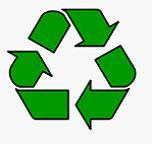 1) вторичной переработки2) рециклинга3) токсичности отходов4) радиоактивностиПрактическое задание №30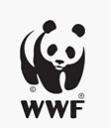 На рисунке показана эмблема международной общественной организации …     Укажите, чем занимается эта организация.II. Промежуточная аттестацияПримерный перечень вопросов для подготовки к дифференцированному зачетуСодержание, предмет и задачи экологии. Структура современной экологии.Роль экологического образования в решении экологических проблем. Образование в интересах устойчивого развития.Биоценоз и его общая характеристика. Понятие о биотопе. Видовое разнообразие.Пространственная и экологическая структура биоценоза.Определение понятий «биогеоценоз» и «экосистема» и их соотношение.Структурная и функциональная организация экосистем.Экологические сукцессии и их классификации. Общие закономерностиэкологических сукцессий.Основные типы наземных и водных экосистем, их отличия.Геосферные оболочки Земли, их структура и взаимосвязьОбщая характеристика биосферы, ее состав, строение и границы.Основы учения В.И.Вернадского о биосфере.Категории веществ в биосфере. Живое вещество планеты, его свойства и функции.Понятие «здоровье» человека. Основные функциональные показатели здоровья.Факторы, влияющие на состояние здоровья человека.Сельскохозяйственное производство как экологически обусловленный биосферный процесс. Агроэкосистемы.Урбанизация как необходимый этап развития цивилизации. Глобальная урбанизация и ее влияние на биосферу.Научно-технический прогресс и современные экологические проблемы.Экологический кризис и его основные составляющие.Демографические проблемы Земли. Причины и последствия демографическоговзрыва.Природные ресурсы Земли как лимитирующий фактор выживания человекаПищевые ресурсы человечества. Рост населения и проблемы продовольствия.Проблема дефицита пресной воды на планете и ее решение.Энергетический кризис и истощение запасов полезных ископаемых.Проблемы опустынивания и обезлесения планеты.Экологические последствия глобального загрязнения атмосферы.Глобальное потепление климата в результате «парникового эффекта».Причины разрушения озонового слоя Земли и экологические последствия.Причины выпадения кислотных осадков и экологические последствия.Экологические проблемы Мирового океана.Общие проблемы природопользования. Природные ресурсы, их классификации.Антропогенное загрязнение окружающей среды, его виды, объекты и масштабы.Антропогенное загрязнение атмосферы; Основные источники и загрязнителиатмосферного воздуха.Смог; его типы, условия образования и особенности действия.Антропогенные воздействия на гидросферу: истощение водных ресурсов изагрязнение пресных вод и Мирового океана.Основные виды и источники загрязнения водных объектов.Антропогенные воздействия на литосферу и экологические последствияразработки недр.Основные виды антропогенных воздействий на почвы: деградация и загрязнениеземель.Экологические последствия применения удобрений и пестицидов.Антропогенные воздействия на биотические сообщества и их экологическиепоследствия.Экологические последствия воздействия человека на растительный мир.Уничтожение и деградация лесов.Основные причины исчезновения видов, сокращения их численностии снижения биологического разнообразия.Загрязнение среды отходами производства и потребления.Опасность радиационного загрязнения и проблема захоронения радиоактивныхотходов.Основные природоохранные принципы и объекты охраны окружающей среды.Основы рационального природопользования и управления природными ресурсами.Основные направления инженерной защиты окружающей природной среды.Малоотходные и безотходные технологии и производства, их роль в защитеокружающей среды.Альтернативные ресурсы энергии и сырья и перспективы их использования.Охрана и защита атмосферного воздуха от вредных выбросов. Нормативы ПДК и ПДВ.Принципы очистки газовых промышленных выбросов. Санитарно-защитные зоны.Охрана и рациональное использование водных ресурсов.Мероприятия по защите водных объектов от промышленных загрязнений.Источники образования, характеристика сточных вод и принципы их очистки.Принципы рационального использования и охраны земельных ресурсов.Система мероприятий по защите почв (земель) от эрозии и загрязнения.Охрана и рациональное использование недр. Рекультивация нарушенныхтерриторий.Технологии переработки и утилизации бытовых и промышленных отходов,захоронение радиоактивных отходов.Принципы рационального использования и охраны биологических ресурсов.Охрана и рациональное использование лесов.Охрана редких и исчезающих видов. Международная и российскаяКрасные книги.Особо охраняемые природные территории и их роль в сохранении экологическогоравновесия. Заповедное дело в России.Общая характеристика экономического механизма охраны окружающей среды.Эколого-экономический учет природных ресурсов. Кадастры природных ресурсови их функции.Экономическая оценка эффективности природоохранных мероприятий,экологического ущерба и вреда окружающей среде.Механизмы финансирования природоохранных мероприятий.Экологические фонды и экологическое страхование.Плата за использование природных ресурсов и негативное воздействиена окружающую среду.Экономическое стимулирование природоохранной деятельности.Экологическое нормирование. Основные нормативы качества и воздействия наокружающую среду.Экологическая стандартизация, сертификация и паспортизация.Экологический менеджмент – как система эффективного управленияприродоохранной деятельностью предприятия и его основные функции.Оценка воздействия на окружающую среду (ОВОС) и экологическая экспертиза.Принципы, критерии и объекты экологической экспертизы.Экологический риск и его основные составляющие. Критерии выявления зонповышенного экологического риска.Экологический мониторинг, его основные задачи и структура.Экологический контроль, его объекты и виды.Экологический аудит в системе мер по регулированию природопользования,его основные цели, задачи и области применения.Закон Российской Федерации об охране окружающей природной среды.Концепция устойчивого развития человечества. Экологическая доктринаРоссийской Федерации.Международное сотрудничество в области охраны окружающей среды.Участие России в международном экологическом сотрудничестве.Национальные и международные объекты охраны окружающей среды.Основные международные организации по охране окружающей среды.Основные международные конвенции по охране природы, окружающей среды,обеспечению устойчивого развития.Инструкция по выполнению работы.Контрольно-оценочные материалы представлены в 4-х вариантах. На выполнение заданий отводится 90 мин. Предлагаемые задания имеют следующие виды и формы: задания с выбором ответа;задания на установления соответствия;задания, требующие открытого ответа;ситуационные задачиВопросы имеют разный уровень сложности, поэтому правильные ответы позволяют получить разное количество баллов: 1 балл: задания части 1 (А)  – 20 вопросов2 балла: задания части 2 (В) – 8 вопросов3 балла: задания части 3(С)  – 4 вопросаМаксимальное количество баллов –44Вариант 1Часть 1(А). Выберите правильный ответ:1. Термин "экология" впервые в 1866г. ввел ученый:а) Элтон;б) Вернадский;в) Геккель.2. Дисциплинарным взысканием за экологические проступки является… а) замечаниеб)  лишение специального права, предоставленного физическому лицув) дисквалификацияг)  арест имуществад) штраф3. Одно из экологических правил гласит, что чем беднее видами сообщество, тем:а) будет ниже число особей каждого отдельного вида;б) у каждого вида меньше шансов на существование; в) выше численность особей каждого отдельного вида.4. Абиотические факторы — это: а) экологические факторы среды, относящиеся к неживой природе;б) экологические факторы среды, показывающие способы воздействия человека на живые организмы;г) экологические факторы среды, связанные с влиянием организмов друг на друга. 5. Биоценоз - это:а) население вида на определенной территории;б) биологический ритм жизни; в) весь комплекс совместно живущих и связанных друг с другом видов.6. Редуценты - это: а) организмы, окончательно разрушающие органические соединения до минеральных;б) это зеленые растения, создающие из биогенных элементов органическое вещество;в) потребители органического вещества, перерабатывающие его в новые формы.7. Экологическая система — это:а) система экологических и биологических факторов, благотворно влияющих на существование организмов и неорганических компонентов;б)   любая совокупность организмов и неорганических компонентов, в которой может поддерживаться круговорот веществ;в) системная организация ученых-экологов, занимающихся проблемой изучения организмов и неорганических компонентов.8. К космическим ресурсам относятся:а) солнечная радиация, энергия приливов и отливов; б) энергия солнца и энергия ветра; в) энергия звезд и энергия комет.9.  Наиболее эффективно ограничивают потенциально бесконечный рост природных популяций сочетание четырех характерных экологических факторов:а) климат, экология,  болезни, охота;б) недостаток пищи, хищники, климат, болезни;в) температура, свет, вода, болезни.10. Процессы разрушения поверхности почвы и выноса плодородного слоя водой или ветром называют:а) смыванием;б) диффузией; в) эрозией.11. Озоновый слой- этоа) верхняя граница атмосферы, состоящая из аллотропного видоизменения кислорода - газа озона;б) защитный газовый слон, состоящий из ионизированных газов и находящийся на высоте более  от поверхности Земли;в)  слой озона, расположенный на высоте 20- от поверхности Земли между тропосферой и стратосферой;г) часть мезосферы, насыщенная озоном.12.Субъектом государственного специального (надведомственного) экологического контроля является… а) Министерство природных ресурсов и экологии РФб) Президент РФв) Правительство РФг) Федеральное собрание13. В задачи службы экологического мониторинга не входит:а) Проведение долгосрочных наблюдений с помощью авиационных и космических методов;б) контроль параметров среды в особо опасных районах;в) контроль за выполнением природоохранного законодательства;г) прогнозирование изменения состояния природных объектов.14. Обязательным условием специального водопользования для забора (изъятия) водных ресурсов из поверхностных водных объектов является… а) наличие договора водопользованияб)  лицензия на право водопользованияв) сертификация водопользованияг) регистрация в качестве юридического лица15. Кислотные дожди в большей степени соответствуют:а) воде озера, где развиваются аэробные процессы с выделением метана и сероводорода; б) сухому вину;в) серной кислоте;г) яблочному уксусу. 	16. Процессы разрушения поверхности почвы и выноса плодородного слоя водой или ветром называют:а) смыванием;б) диффузией; в) эрозией.17. Самым опасным загрязнением атмосферы и всей окружающей среды является:а)  загрязнение сернистым газом;б) загрязнение фреонами;в)  радиоактивное загрязнение.18. Большую часть атмосферного воздуха составляет:а) кислород                     б) азот в) углекислый  газ         г) гелий19.Лесные экосистемы важны тем, что,..а)  обогащают атмосферу кислородом и поддерживают уровень содержания в ней диоксида углерода;б) обогащают атмосферу кислородом и азотом;в) служат главным источником древесины;г) служат главной статьей дохода экономики страны.20. Главным ресурсом, агроэкосистемы является:а) консументы;б) растительность;в) почва; г) животныеЧасть 2 (В)В1 Выберите несколько правильных ответов:   А. К материальным загрязнителям относятся:а) биологические загрязнители;       б) физические загрязнители;в) химические загрязнители;           г) механические загрязнители.Б. Леса, расположенные на землях лесного фонда, по целевому назначениюподразделяются на … леса: а)  защитные б)  эксплуатационные в) резервные г) первой группыд) второй группыВ.Предметом экологического права являются отношения по: а) использованию земельных участков различных категорийб) взаимодействию общества и государствав)  природопользованиюг) охране окружающей средыОтветВ2. Установите соответствиетермином и примером: А. Биогеоценоз                         1. белки хвойного леса      Б.   Популяция                          2. белка В. Экосистема                          3. дубрава Г. Вид                                       4.  Рыбинское  водохранилищеОтветВ3 Постройте  пищевую цепь, в  которую входят:  паук,  землеройка,  сова, муха,  нектар. Определите консумент третьего порядка.В4 Закончите  высказывание.Экологический мониторинг – это…Часть 3 (С)С1.Чем определяется устойчивость естественных экосистем? Приведите не менее трех причин.С2. Найдите ошибки в приведенном тексте. Укажите их номера и запишите правильно.  1. В состав пищевой цепи биогеоценоза входят продуценты, консументы и редуценты.2. Первым звеном пищевой цепи являются консументы.3. У консументов на свету накапливается энергия, усвоенная в процессе фотосинтеза.4. Биогеоценозы характеризуются простыми пищевыми цепями.5. Редуценты способствуют освобождению  энергии, накопленной продуцентами и консументами. С3. Ситуация:На одном острове люди решили уничтожить комаров. Использовали для этого ядохимикаты. Комары действительно исчезли, но через некоторое время появилось множество крыс. Они полчищами на поля и сараи местных жителей, поедая зерно. Люди не могли понять, почему появилась эта напасть.Задание. Раскройте причины, которые привели к развитию данной экологической ситуации и предложите пути выхода из этой экологической ситуации.С4. Задание:Какое минимальное количество деревьев необходимо посадить, чтобы обезвредить промышленные выбросы углекислого газа в атмосферу?За 1 сутки выбрасывается  48 тонн ядовитой окиси углерода (угарного газа), а 1 дерево перерабатывает за 1 сутки  ядовитой окиси углерода.Вариант 2Часть 1(А). Выберите правильный ответ:1. Самым опасным загрязнение атмосферы и всей окружающей среды является:а)  загрязнение сернистым газом;б) загрязнение фреонами;в)  радиоактивное загрязнение.2. Основную часть используемых человеком водных ресурсов составляет: а) речной сток;б) воды морей и озер;в)  ледниковые воды,3. Ученый, выяснивший причину приспособления организмов к окружающей среде:а) Ламарк;       б) Рулье;      в) Дарвин;        г) Сукачев.4. Температура как экологический фактор окружающей среды относится: а) к абиотическим;б) к  биотическим;в)к  антропогенным.5. Группа организмов одного вида, занимающая определенную территорию и в той или нойстепени изолированная от других сходных групп- этоа) популяция;       б)  вид;     в) сообщество;      г) экосистема.6. Процесс, отражающий эволюционные изменения, ведущие к упрощению организмов:а) ароморфоз;б) идиоадаптация; в) общая дегенерация.7.  Организмы способные создавать органические вещества из неорганических соединений:а) консументы;      б) продуценты;      в) редуценты;        г) деструкторы.8. Биосфера охватывает:а) верхние слои атмосферы, вся гидросфера и верхняя часть литосферы, населенные живыми организмами;б) нижняя часть атмосферы, верхние слои гидросферы и верхняя часть литосферы, населенные живыми организмами;в)  нижняя часть атмосферы, вся гидросфера и верхняя часть литосферы, населенные живыми организмами; г) верхние слои атмосферы, нижние слои гидросферы и нижняя часть литосферы, населенные живыми организмами.9. Размеры биосферы по вертикали:а) примерно 30-; б) около 17-; в) примерно ;              г) немногим больше .10. Выберите правильный ответ:а) организмы обитают над поверхностью суши не выше  над уровнем моря, опускаются не ниже  в глубь океана и до  в недра земли;б) организмы обитают над поверхностью суши не выше  над уровнем моря, опускаются не ниже  в  глубь океана и до  в недра земли;в) организмы обитают над поверхностью суши не выше  над уровнем моря, опускаются не ниже  в глубь океана, до  в толщу земли.11. Экосистема-этоа) представители какого-либо биологического вида, рассматриваемые вместе с их местообитанием (биотопом);б) географические условия (рельеф, климат) в совокупности  влияющие на внешний вид и образ жизни обитающих организмов; в) совокупность совместно обитающих организмов ратных видов и условий их существования, в которой жилые и неживые компонент, связаны между собой обменом вещества и энергии;г) сложная система взаимоотношений между совместно проживающими организмами разных биологических видов.12. Йод в окружающую среду поступает:а) из морской воды;б) в результате вулканической деятельности;в) из почвы;г) в результате химических процессов в атмосфере.	13. Функциональная зона национального парка, в которой запрещается любаяхозяйственная деятельность и рекреационное использование территории, называется… а)  особо охраняемой зонойб) заповедной зонойв)  зоной хозяйственного назначенияг) рекреационной зонойд) зоной познавательного туризма	14. Закон запрещает включать в лицензии право деятельности на территории… а)  участков недр в виде горного отводаб) участков недр в виде геологического отводав) заповедников, заказниковг) населенных пунктов15. Водные объекты по общим правилам находятся в собственности… а) Российской Федерации (федеральной собственности) б)  совместной собственности РФ и ее субъектовв)  в собственности РФ, субъектов РФ, муниципальных образованийг) любых субъектов водных правоотношений16. Система долгосрочных наблюдений, оценки и прогноза состояния окружающей среды и его изменений называется… а)  регистрб) кадастрв) мониторингг) аудит17. Обязанность работника возместить имущественный ущерб называется…ответственностьюа) гражданско-правовойб)  эколого-правовойв)  административнойг) материальной18.  Недра в границах территории Российской Федерации, включая подземноепространство и содержащиеся в недрах полезные ископаемые, энергетические и иные ресурсы, являются … а)  государственной собственностьюб)  федеральной собственностьюв)  совместной собственностью государства и лиц, добывающих полезные ископаемыег) государственной и муниципальной собственностью19. Территория, примыкающая к акваториям поверхностных водных объектов, на которойустанавливается специальный режим хозяйственной и иных видов деятельности, называется… а)  санитарно-защитной зонойб)  округом санитарной охраныв)  водоохранной зонойг)  зоной экологического благополучия20.  Объект, созданный человеком для обеспечения его социальных потребностей и необладающий свойствами природных объектов– это… а)  природно-антропогенный объект б) антропогенный объектв)  природный ландшафтг) искусственный ландшафтЧасть 2 (В)В1 Выберите несколько правильных ответов:А. К неисчерпаемым природным ресурсам относятся:а) энергия солнца;    б) энергия приливов и отливов;     в) водные ресурсы;г) климатические ресурсы;        д) биологические ресурсы.Б.  Особенная часть экологического права включает в себя правовые институты, определяющие:а)  экологический контрольб)  правовой режим особо охраняемых природных территорийв)  охрану земель и недрг)  правовой режим лесопользованияд) экологическую экспертизуВ. Субъектами права собственности на природные ресурсы могут быть: а) Российская Федерация, субъекты РФ б)  муниципальные образования в)  орган исполнительной власти в Российской Федерацииг)  иностранные граждане д)  совокупность должностных лиц, предусмотренных законодательством РоссийскойОтветВ2. Установите соответствие между понятием и примером:А. Биогенные вещества         -                      1. клевер Б.   Продуценты                        -                   2.  бактерии В. Консументы                        -                    3. заяц Г. Редуценты                           -                    4.  нефтьОтвет: В3 Постройте  пищевую цепь, в  которую входят:  личинка падальной мухи, мертвое животное, уж  обыкновенный, травяная лягушка. Определите консумент второго порядка.В4 Закончите  высказывание. Под загрязнением окружающей среды понимается…Часть 3 (С)С1. Агроценозы менее устойчивы, чем биогеоценозы. Укажите не менее трех причин.С2.  Найдите ошибки в приведенном тексте. Укажите их номера и запишите правильно.  1. В состав пищевой цепи биогеоценоза входят продуценты и консументы .2. Первым звеном пищевой цепи являются редуценты.3. Консументы процессом фотосинтеза не обладают.4. Биогеоценозы характеризуются сложными пищевыми цепями.5. Продуценты способствуют освобождению  энергии, накопленной редуцентами и консументами. С3 Ситуация:Во льдах  Гренландии, датированных . до н.э., обнаружено содержание свинца 0,0004мкг на  льда. Льды,  образовавшиеся в .,  содержат свинца в 25 раз больше, а образовавшиеся в  содержат 0,2 мкг свинца на  льда, т.е. в 500 раз больше. Объясните, как свинец попадает во льды Гренландии. Почему содержание свинца во льдах растет?С4. Задание:Ртутный термометр разбился, и его бросили в пруд. В нем содержится примерно 20г ртути. В воде растворилось 5% ртути в виде образовавшихся солей. Найдите концентрацию ртути (К), если размеры пруда (длина, ширина и глубина): 20x20x1м, и 30x5x1,5м.Сравните полученную концентрацию ртути с ПДК. ПДК ртути - 0,01г/м3.Вариант 3Часть 1(А). Выберите правильный ответ:1.Как давно возникла биосфера?а) 7 млрд лет назад; б)3,5-4,5 млрд лет назад; в) 25 млн лет назад; г) 180-200 млн лет назад.2. Можно сказать, что современная биосфера — продукт деятельности..а) продуцентов;                                                   б) живого вещества;в) антропогенного воздействия человека;         г)  мертвого вещества.3. Укажите неверную функцию живого вещества биосферы:а) энергетическая;б) газовая; в) перераспределительная;г) деструкционная;д) концентрационная;е) окислительно-восстановительная. 4. Для какой функции живого вещества биосферы характерен процесс минерализации, т. е. разложения до углекислого газа, аммиака и воды после гибели организмов мертвых органическихвеществ?а) энергетическая;б) газовая;в) перераспределительная;г ) деструкционная;             д) концентрационная;      е) окислительно-восстановительная.5. Укажите синоним биосферы:а) эдасфера;б) жилая зона;в) экоосфера; г)тропосфера.6. Укажите неверный ответ. До появления жизни на Земле в основном протекали следующиегеохимические процессы:а)   образование новых горных пород;     б) синтез новых минералов;в) миграция различных водных растворов;г) формирование кристаллических решеток минералов;д) разрушение горных пород.7. Процессы, упомянутые в предыдущем вопросе, происходят в большей степени за счет энергии:     а) ветра;        б) солнца;        в) луны;        г) приливов и отливов.8. Важнейшим геохимическим фактором в большом (геологическом) круговороте веществ является:а) солнечная энергия;б) кислород;в) воздушные потоки; г) вода.9. Кик называется совокупность мелких живых организмов, свободно парящих или плавающих в толще воды? а) сапрофаги;        б) зоопланктон;       в) фитопланктон;        г) зоофаги. 10. Большую часть атмосферного воздуха составляет:а) кислород                     б) азот            в) углекислый  газ         г) гелий11. Экологические факторы — это:а) факторы, связанные с влиянием организмов друг на друга; б) любые свойства или компоненты внешней среды, оказывающие влияние на организмы; в) факторы, связанные с влиянием окружающей среды на человека.12. Совокупность диких растений (наземных и водных), произрастающих в состоянии естественной свободы на территории государства, а также в пределах его континентального шельфа называется… а)  растительным миромб) лесной растительностьюв) памятниками природыг) деревьями и кустарниками13. Административная ответственность за совершение экологических правонарушенийможет устанавливаться… а)  только на уровне субъектов РФб)  исключительно на федеральном уровнев) как на федеральном, так и на региональном уровне г)  на уровне субъектов РФ в соответствии с природоохранным законодательством14. Вина правонарушителя – признак… экологического правонарушения а)  объективной стороны б)  субъективной стороны  в) объекта  г)  предмета 15. Наиболее строгий правовой режим охраны установлен законодательством для… а)  заповедниковб) ботанических садовв) заказниковг)  национальных парков16. Решение об учреждении государственного природного заповедника принимается… а)  Президентом РФб) Федеральным Собранием РФв) Специально уполномоченным органом исполнительной властиг) Законом субъекта РФд)  Правительством РФ17. Наиболее авторитетной международной организацией в области охраны окружающей средыявляется … а)  Организация Объединенных Наций б) Международный валютный фондв) Всемирная организация охраны дикой природы и фауныг) Гринписд) Организация всемирного культурного наследия18. Основным конституционным правом человека является право … а)  каждого на благоприятную окружающую среду, достоверную информацию о ее состоянии и на возмещение ущерба, причиненного его здоровью или имуществу экологическим правонарушениемб) граждан на охрану здоровья от неблагоприятного воздействия окружающей природной средыв) граждан России, иностранных граждан и лиц без гражданства, проживающих на территории РФ, на радиационную безопасностьг) на обеспечение экологической безопасности, охрану окружающей среды и рациональное использование природных ресурсов в интересах настоящего и будущего поколений19. Наиболее полно определяет экологические права и обязанности субъектов экологического права…а)  Конституция РФб)  Федеральный закон «Об охране окружающей среды» в)  Гражданский кодекс РФг)  Федеральный закон «Об охране окружающей природной среды» д)  Федеральный закон «О проведении экологической экспертизы» 20. Виновное противоправное деяние, нарушающее природоохранительноезаконодательство и причиняющее вред окружающей природной среде и здоровью человекаявляется… а)  экологическим правоотношениемб)  экологической ответственностьюв)  мерами пресекающего характераг)  экологическим правонарушениемЧасть 2 (В)В1 Выберите несколько правильных ответов:А. К физическим загрязнителям относятся:а) шумовое загрязнение;               б) электромагнитные волны;в) биологическое загрязнение;     г) ионизирующие излучения;д) металлическая стружка.Б. Объект животного мира – это: а)  организм животного происхождения б)  дикое животное в) популяция диких животныхг)  дикие и домашние животныед)  все живые организмы, обитающие на ЗемлеВ. Государственная экологическая экспертиза организуется и проводится: а) федеральным органом исполнительной власти в области экологической экспертизы б)  общественными организациямив)  органами государственной власти субъектов Российской Федерации г)  предприятиями и учреждениямиОтветВ2. Установите соответствие между понятием и примером:   А. Химические загрязнители                1. мусор, битое стекло   Б. Биологические загрязнители            2. шум, вибрации   В.  Механические загрязнители            3. бактерии, вирусы   Г.  Физические загрязнения                  4. окислы азота, ртутьОтвет: В3 Постройте  пищевую цепь, в  которую входят : коровий помет, скворец, ястреб-перепелятник, личинка мухи. Определите консумент третьего порядка.В4Экологический кризис – это…Часть 3 (С)С1. В чем проявляется участие каждой функциональной группы организмов в круговороте веществ в биосфере?С2.  Найдите ошибки в приведенном тексте. Укажите их номера и запишите правильно.  1. В состав пищевой цепи биогеоценоза входят  консументы и редуценты .2. Первым звеном пищевой цепи являются редуценты.3. Консументы процессом фотосинтеза не обладают.4. Биогеоценозы характеризуются отсутствием видового разнообразия.5. Редуценты способствуют освобождению  энергии, накопленной продуцентами и консументами. С3 Ситуация: Некоторые ученые предполагают, что к 2025г повышение средней  глобальной температуры составит 2,50С, а к 2050 -3-40С. Вследствие каких процессов это может  произойти и каков прогноз последствий для России?С4  ЗаданиеБесконтрольное применение минеральных удобрений (азотных и фосфорных) приводит к перенасыщению вод органическими соединениями. Это вызывает рост сине-зеленых водорослей.  Опишите кратко дальнейшее развитие экологической ситуации и предложите пути ее решения.Вариант 4.Часть 1(А)Выберите правильный ответ:1. Суммарная масса твердых веществ, вносимых реками -а) мягкий сток;           б) плавающий сток; в) твердый сток;         г) конечный сток.2. Границы биосферы определяются: а) присутствием растительных и животных организмов и продуктов их жизнедеятельности; б) результатами антропогенной деятельности человека;в) в зависимости от изменения климата.3. Характерной особенностью биосферы является...а) ее однородность; б) то, что разнообразие видов в экосистемах на Земле возрастает в на правлении от низких широт к высоким  и переходе от засушливых районов к районам с избытком влаги;                          в) развитие живого вещества в условиях неравномерно го содержания ираспределения химических элементов;г) неспособность биосферы противостоять внутренним возмущениям, включая антропогенное воздействие.4. К мировой  экологической  проблеме относится: а) кислотные дожди;         б) парниковый эффект;     в) высокая смертность;    г) катастрофы и их ликвидация.5. Колебание численности популяций и установление их причин называют  а) динамикой популяций;                       б) видовым изменением; в) популяционным изменением; г) динамикой сообщества.6. Назовите важнейший биогенный химический элемент:а) фтор;б) кальций; в)  хлор; г)  фосфор. 7. Наиболее крупная экосистема -а) ландшафт;б) природный район; в) лес;г) биосфера.8. Мертвое органическое вещество -а) детрит;      б) сапрофиты;      в) гумус;      г) эпифит.9. Любая совокупность взаимодействующих  организмов и условий среды -а) ареал;б) экотоп; в) экосистема; г) ландшафт.10. Биотические факторы -  а) свет;      б) питательные элементы;      в)  бактерии;       г) атмосфера. 11. Основанием возникновения, изменения и прекращения эколого-правового отношения является… а)  юридический факт (действие, событие) б)  решение трудового коллективав)  материальные ценности, вещи, предметыг)  собрание политической партиид)   решение научно-практических конференций12. Дисциплинарным взысканием за экологические проступки является… а)  лишение специального права, предоставленного физическому лицуб) дисквалификацияв)  замечаниег) арест имуществад)  штраф13. Недра в границах территории Российской Федерации, включая подземноепространство и содержащиеся в недрах полезные ископаемые, энергетические и иные ресурсы, являются … а)  федеральной собственностьюб)  государственной собственностьюв) совместной собственностью государства и лиц, добывающих полезные ископаемыег)  государственной и муниципальной собственностью14. Систематическое определение в установленном порядке количества и качества водныхресурсов называется … а)  государственным учетом поверхностных и подземных водб)  мониторингом водных объектовв) нормированием в области использования и охраны водных объектовг) экологическим контролем15. Объекты животного мира могут предоставляться органами государственной власти юридическим лицам в … пользование на основании лицензииа)  бессрочноеб)  долгосрочное в)  краткосрочноег)  разовое16. Объекты животного мира могут предоставляться органами государственной власти гражданам в … пользование на основании лицензии а)  бессрочноеб)  долгосрочное в)  краткосрочноег)  разовое17. Участки территории РФ, где происходят устойчивые отрицательные изменения в окружающей среде, угрожающие здоровью населения, состоянию естественных экологических систем, признаются зонами… а) экологического бедствияб)  отчужденияв) чрезвычайной экологической ситуацииг) экологической опасности18. Правила, установленные международным договором РФ в области охраны окружающей среды, противоречат правилам Федерального закона «Об охране окружающей среды» - в этом случае применяются правила и нормы… а)  Федерального законаб)  Конституции РФв)  в зависимости от территории, на которой они применяютсяг)  международного договора19. Граждане и юридические лица могут иметь в собственности … а) животный мир в естественной среде обитания  б)  леса, расположенные на землях лесного фондав) реки и озераг)  недрад)  земельные участки20. Зоны экологического бедствия – это участки территории, где в результатехозяйственной или иной деятельности... а) произошли глубокие необратимые изменения окружающей среды б) наблюдается повышенная антропогенная нагрузка на окружающую средув) выявлен хронически повышенный уровень загрязненияг)  происходит сильное загрязнение окружающей среды, многократно превышающим экологические нормативыд) нарастают процессы разрушения экологических систем, истощаются природныересурсы, увеличивается заболеваемость и смертность населенияЧасть 2 (В)В1  Выберите несколько правильных ответов:А. К кризисам доиндустриальной эпохи относятся:а) кризис примитивного земледелия;б) кризис редуцентов;в) кризис относительного обеднения растительного покрова;г) кризис консументов.Б. Особенная часть экологического права включает в себя правовые институты, определяющие:а) экологический контрольб)  правовой режим особо охраняемых природных территорийв)  охрану земель и недрг)  правовой режим лесопользованияд)  экологическую экспертизуВ. Исходя из условий предоставления водных объектов в пользование, водопользование подразделяется на … водопользованиеа)  совместноеб)  обособленное в)  частноег)  приватизированноед)  общественноеОтветВ2. Установите соответствие между  термином и примером.   А.  Фитоценоз                                      1. заяц   Б. Консументы  1-го порядка             2. береза   В. Автотрофы                                      3. ельник   Г. Консументы  2-го порядка             4.  рысьОтвет: В3.  Постройте  пищевую цепь, в  которую входят: землеройка, дождевой червь, листовая подстилка, горностай. Определите консумент второго порядка.В4 Закончите  высказывание.Современный экологический кризис проявляется в  …Часть 3 (С)С1. Объясните, какой вред растениям наносят кислотные дожди. Приведите не менее трех причин.С2.Найдите ошибки в приведенном тексте. Укажите их номера и запишите правильно.  1. В состав пищевой цепи биогеоценоза входят продуценты, консументы и редуценты.2. Первым звеном пищевой цепи являются редуценты.3. Устойчивое развитие экосистемы направлено на сокращение видового разнообразия.4. Биогеоценозы характеризуются устойчивым состоянием.5. В биогеоценозе круговорот веществ не замкнут. С3.Ситуация: В настоящее время на улицах, оврагах, лесах можно увидеть множество «партизанских» свалок.  Опишите влияние свалок на окружающую среду.С4  ЗаданиеПри длительном, в течение 80 лет,  применяли высокие дозы азотных удобрений на одном из лугов, содержавшем ранее 49 видов растений,  осталось только 3 вида. На не удобренном участке видовое богатство сохранилось. Объясните, почему это могло произойти?Пакет экзаменатораКонтрольно-оценочные материалы представлены в 4-х вариантах. На выполнение заданий отводится 90 мин. Предлагаемые задания имеют следующие виды и формы: задания с выбором ответа;задания на установления соответствия;задания, требующие открытого ответа;ситуационные задачиВопросы имеют разный уровень сложности, поэтому правильные ответы позволяют получить разное количество баллов: 1 балл: задания части 1 (А)  – 20 вопросов (20 баллов)2 балла: задания части 2 (В) – 6 вопросов (12 баллов)3 балла: задания части 3(С)  – 4 вопроса (12 баллов)Вопросы, позволяющие получить один балл, контролируют репродуктивный уровень усвоения знаний и освоения умений, 2 и 3 балла – репродуктивный и продуктивный.Максимальное количество баллов –44Оценивание происходит по пятибалльной системе. Критерии оценки: 41-44 баллов – «отлично»31-40 баллов – «хорошо» 16-30 баллов  – «удовлетворительно»Менее 15 баллов – «неудовлетворительно»Ответы к заданиям с выбором одного ответа Часть 1(А)Ответы к заданиям Часть 2 (В)В1 Выберите несколько правильных ответов:Критерии оценивания заданийВ2. Установите соответствие между  термином и примером. Критерии оценивания заданийВариант 1. ОтветВариант 2Ответ: Вариант 3.Ответ: Вариант 4.Ответ: В3 Постройте  пищевую цепь, в  которую входят: Критерии оценивания заданийВариант 1:Нектар – муха – паук – землеройка – сова. Консумент третьего порядка - землеройкаВариант 2: Мертвое животное - личинка падальной мухи - травяная лягушка -  уж обыкновенный. Консумент второго порядка – травяная лягушка.Вариант 3: Коровий помет -  личинка мухи -  скворец -  ястреб-перепелятник. Консумент третьего порядка – ястреб перепелятникВариант 4: Листовая подстилка -  дождевой червь -  землеройка -  горностай. Консумент второго порядка – землеройка.В4. Продолжите определениеКритерии оценивания заданийВариант 1. Экологический мониторинг – это система  наблюдения, оценки и прогноза изменения состояния окружающей среды под влиянием антропогенного воздействия.Вариант 2. Под загрязнением окружающей среды понимается привнесение в окружающую среду веществ, нехарактерных для нее или увеличение концентрации имеющихся.Вариант 3.  Экологический кризис – это напряженное состояние взаимоотношениймежду человечеством и природой, характеризующееся несоответствием развития производительных сил и производственных отношений в человеческом обществе ресурсно-экономическим возможностям биосферы.Вариант 4. Современный экологический кризис проявляется в загрязнении атмосферы, гидросферы,в деградации почвы, в тепловом загрязнении, в истощении энергетических запасов, в уменьшении видового разнообразия и т.д.Критерии оценивания заданий с развёрнутым ответомЧасть 3 (С)С1. Вариант 1. Элементы ответа:                    1) Видовым разнообразием;                   2) Числом звеньев в цепях питания;                    3) Саморегуляцией и самовосстановлениемВариант 2. Элементы ответа:1) круговорот веществ в них не замкнутый, т.к. первичная продукция изымается человеком;2) преобладают монокультуры, число видов небольшое)3) культурные растения без участия человека не выдерживают конкуренции с дикими видамиВариант 3. Элементы ответа:1) продуценты синтезируют органические вещества из неорганических, выделяют кислород (кроме хемотрофов)2) консументы используют и преобразуют органические вещества, окисляют их в процессе дыхания, поглощая кислород и выделяя углекислый газ и воду;3) редуценты разлагают органические вещества до неорганических соединений (до минеральных), возвращая их в окружающую среду.Вариант 4. Элементы ответа:1) непосредственно повреждают органы и ткани растений;2) загрязняют почву, уменьшают ее плодородие;3) понижают продуктивность растений.С2. Элементы ответа:Вариант 1. 1.) 2 – первым звеном являются продуценты.2) 3 – консументы не способны к фотосинтезу.3) 4 – биогеоценоз имеет сложные пищевые цепи.Вариант 2.1) 1- В состав пищевой цепи биогеоценоза входят продуценты, консументы  и редуценты.2) 2 - первым звеном пищевой цепи являются продуценты.3) 5 - редуценты способствуют освобождению  энергии, накопленной продуцентами и консументами.Вариант 3.  1) 1 - в состав пищевой цепи биогеоценоза входят  продуценты, консументы и редуценты .2) 2- первым звеном пищевой цепи являются продуценты.3) 4 - Биогеоценозы характеризуются видовым разнообразием.Вариант 4.  1) 2 -  Первым звеном пищевой цепи являются продуценты. 2) 3 - Устойчивое развитие экосистемы направлено на сохранение видового разнообразия.3) 5 - в биогеоценозе замкнутый круговорот веществ. Критерии оценки решения проблемно-ситуационной задачи  (С3, С4)«С О Г Л А С О В А Н О»Заместитель директора по УМР_______________ А.Р. Бархударян«      »                               202  г.«У Т В Е Р Ж Д А Ю»И.о. директора ГАПОУ ЧАО «Чукотский северо-восточный техникум посёлка Провидения»______________ А.Р. Бархударян«    »                         2023г.Приказ  №     -о/д от                     202  г.«Об утверждении ОПОП СПО программпрофессионального обучения, фондов оценочных средств»Разделы учебного предмета*ОК, ПКОценочное средствоОценочное средствоРазделы учебного предмета*ОК, ПКТекущий контрольПромежуточная аттестацияРаздел 1.  Рациональное природопользованиеОК 01ОК 02ОК 06ОК 07ОК 09ОК 11ПК 1.1-1.3ПК 2.1-2.2ПК 3.1-3.3Устный опросТестированиеДифференцированный зачетРаздел 2. Рациональное использование и охрана природных ресурсовОК 01ОК 02ОК 06ОК 07ОК 09ОК 11ПК 1.1-1.3ПК 2.1-2.2ПК 3.1-3.3Устный опросПисьменный опросПрактическое заданиеТестирование Дифференцированный зачетРаздел 3. Организация рационального природопользования и охраны природы в РоссииОК 01ОК 02ОК 06ОК 07ОК 09ОК 11ПК 1.1-1.3ПК 2.1-2.2ПК 3.1-3.3Устный опросПисьменный опросПрактическое заданиеТестирование Дифференцированный зачетОценкаКритерии«5»Правильно выполнено 90% - 100% заданий«4»Правильно выполнено  от 70%  до 90 заданий «3»Правильно выполнено  от 50% до 70% заданий «2»Правильно выполнено    менее 50% заданий РегионЭкологические проблемы, вызванные антропогенным воздействиемМесто в рейтингеОсновные источники загрязненияОсновные вредные веществаПоследствияАтмосфераГидросфераЛитосфера №п/пРегионВид загрязненияХарактер загрязненияВозможный источник загрязненияХарактер вредного воздействия на здоровье человека2016г.2017г.2018г.Вывод Рождаемость Смертность Итого прирост (убыль) населения: ЭкологическиефакторыЭффект от вредного воздействияПроблемы прогнозированияПредотвращениеУченый, годы жизниВклад в наукуприкладная экологиядисциплина, изучающая механизмы разрушения биосферы человеком, способы предотвращения этого процесса и разрабатывающая принципы рационального использования природных ресурсов без деградации среды жизнипромышленная экологиядисциплина, рассматривающая воздействие промышленности – от отдельных предприятий до техносферы – на природу и, наоборот, – влияние условий природной среды на функционирование предприятий и их комплексовресурсный циклсовокупность процессов добычи, транспортировки, переработки определенных видов природных ресурсов в полезную продукциютехносфераискусственно созданный технический мирноосферасовокупность всех материальных тел, сил и явлений природы, ее вещество и пространство, любая деятельность человекаокружающая средасфера взаимодействия природы и общества, в пределах которой разумная деятельность человека становится определяющим фактором1) Всемирный фонд дикой природы 2) Всемирная метеорологическая организация 3) Программа ООН по окружающей среде4)  Комиссия экологического праваА     БВАБВГАБВАБВГАБВАБВГАБВАБВГВариант 1Вариант 1Вариант 2Вариант 2Вариант3Вариант3Вариант 4Вариант 4№заданияОтвет№заданияОтвет№заданияОтвет№заданияОтвет1в1в1б1в2а2а2б2аЗвЗаЗвЗб4а4а4г4б5в5а5в5а6а6в6а6г7б7б7б7г8а8в8г8а9б9б9б9в10в10а10б10в11б11в11б11а12а12а12а12в13в13б13в13б14а14в14б14а15в15а15а15б16в16в16д16в17в17г17а17а18б18а18а18г19а19а19б19д20в20б20г20аСодержание верного ответа и указания по оцениванию(допускаются иные формулировки ответа, не искажающие его смысла)БаллыОтвет правильный  включает все названные выше элементы2В ответе допущены ошибки в одном или двух элементах1Ответ неверный0Максимальный балл2Вариант 1 Вариант 1 Вариант 2Вариант 2Вариант3Вариант3Вариант 4Вариант 4№заданияОтвет№заданияОтвет№ заданияОтвет№ заданияОтветАа, в, гАа, в, гАа, б, гАа, в, гБа, б, вБб, в, гБа, б, вБб, в, гВ в, гВа, вВа, вВа, гСодержание верного ответа и указания по оцениванию(допускаются иные формулировки ответа, не искажающие его смысла)БаллыОтвет правильный,  включает все названные выше элементы2В ответе допущена 1 или 2 ошибки1В ответе допущены более  двух ошибок0Максимальный балл2АБВГ3142АБВГ4132АБВГ4312АБВГ3124Содержание верного ответа и указания по оцениванию(допускаются иные формулировки ответа, не искажающие его смысла)БаллыОтвет включает 2 названных выше элемента, не содержит биологических ошибок2Ответ включает 1 из названных выше элементов и не содержит биологических ошибок, или ответ включает 2 названных выше элемента, но содержит негрубые биологические ошибки1Все элементы ответа записаны неверно0Максимальный балл2Содержание верного ответа и указания по оцениванию(допускаются иные формулировки ответа, не искажающие его смысла)БаллыОтвет включает 2 названных выше элемента, не содержит биологических ошибок2Ответ включает 1 из названных выше элементов и не содержит биологических ошибок, или ответ включает 2 названных выше элемента, но содержит негрубые биологические ошибки1Все элементы ответа записаны неверно0Максимальный балл2Содержание верного ответа и указания по оцениванию(допускаются иные формулировки ответа, не искажающие его смысла)БаллыОтвет включает 3 названных выше элемента, не содержит биологических ошибок3Ответ включает 1 из названных выше элементов и не содержит биологических ошибок, или ответ включает 2 названных выше элемента, но содержит негрубые биологические ошибки2Ответ включает 2 из названных выше элементов и не содержит биологических ошибок, или ответ включает 2 названных выше элемента, но содержит негрубые биологические ошибки1Ответ неправильный0Максимальный балл3Содержание верного ответа и указания по оцениванию(допускаются иные формулировки ответа, не искажающие его смысла)БаллыВ ответе указаны и объяснены все три ошибки3В ответе указаны и объяснены  две ошибки, или указаны три ошибки, но объяснены две.2В ответе указана и объяснена  одна ошибка, или указаны две ошибки, но объяснена одна.1Ответ неправильный (ошибки определены неверны), или указаны три ошибки, но не объяснена ни одна из них.0Максимальный балл3Содержание верного ответа и указания по оцениванию(допускаются иные формулировки ответа, не искажающие его смысла)БаллыКомплексная оценка предложенной ситуации; знание теоретического материала с учетом междисциплинарных связей, правильный выбор тактики действий;3Комплексная оценка предложенной ситуации, незначительные затруднения при ответе на теоретические вопросы, неполное раскрытие междисциплинарных связей; правильный выбор тактики действий; 2Затруднения с комплексной оценкой предложенной ситуации; неполный ответ1Неверная оценка ситуации; неправильно выбранная тактика действий, приводящая к ухудшению ситуации;0Максимальный балл3